SYLLABUS for B.Com(CA)(From the Academic Year 2022-23 Onwards)Choice Based Credit System (CBCS) Outcome based Education (OBE)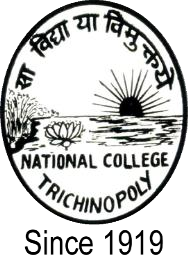 SCHOOL OF COMMERCENATIONAL COLLEGE (Autonomous)(Nationally Re- Accredited at ‘A+’ Grade by NAAC, College with Potential for Excellence) Tiruchirappalli - 620 001. Tamil Nadu, IndiaABOUT THE COLLEGENational College, Tiruchirapalli was founded on 11th June, 1919, thanks to the munificence of the late Diwan Bahadur S.Rm.CT.Pethachi Chettiar,  Zamindar of Andipatti and the collective initiative and zeal of Justice T.V.Seshagiri Iyer, Sir.T.Desikachariar, N.D.Subbarama Iyer, Sri. Sivarama Krishna Iyer and a galaxy of social reformers and nationalists. During the initial years, it was only a Second Grade College offering Intermediate courses and was soon upgraded to  First Grade College on the 11th of June 1924 with the introduction of undergraduate programmes.The founders conceived the idea of a national institution to promote among its youth the highest and the loftiest ideals which constitute the essence of Indian Culture and Nationalism. True to its name, National College continues to impart cultural values and fulfil its role as one of the premiere nation-building institutions of the country. Under the stewardship of eminent scholars and administrators as its principals, the college has grown to become a seat of higher education and has earned a reputation for high moral and educational standards. In fact, it was Principal Saranathan, who had a long stint as its principal, chose the motto of this College - “Saa Vidyaa Yaa Vimukthayea” - which means “That alone is knowledge which liberates,” implying to provide education to the youth of those days to liberate themselves not only from the clutches of colonialism but also from poverty, ignorance, oppression, casteism and so on. The motto has relevance even today as it continues to provide quality education largely to the students of socially and economically backward families from villages nearby with the intent of transforming their lives.The College functioned in the old Teppakulam campus for nearly four decades from 1919. The shifting of the College campus from Teppakulam to the Junction area began with the acquisition of land in 1957-58. Forty years after its inception, on the 8th of July 1959, the College was shifted to the present campus within easy reach from the railway Junction and the central bus stand on the Tiruchirappalli - Dindigul highway.The College celebrated its Golden Jubilee in the year 1969 under the presidentship of Shri. N.R. Sundararaja Iyer. The Golden Jubilee Block was constructed and dedicated for the use of students during this period.The celebration of the Platinum Jubilee in February 1995 under the presidentship of the esteemed Vice-Chancellor of  Bharathidasan  University Dr. V.R. Muthukaruppan was an important event to commemorate the remarkable services of the institution to the underprivileged sections of the society.The College celebrated its Centenary Year with all grandeur and splendour under the presidentship of Dr. V.  Krishnamurthy.  Honourable  M.  Venkaiah Naidu, Vice President of India, formally inaugurated the celebrations on the 10th of January 2020. The memorable event was an occasion to cherish for those hundreds of illustrious alumni, retired teaching and non-teaching staff and the entire student and staff community that had gathered. India Post released a commemorative stamp under the “My Stamp” scheme during the occasion. An imposing and magnificent entrance arch was constructed and a plaque was also erected to mark the centenary celebrations.As on date, the College offers nineteen Postgraduate Programmes and twenty-one Undergraduate Programmes. Truly the College has been recognised as one of the Centres of Advanced Learning and has been accorded permission for registering candidates for research leading to the award of PhD degree in fourteen departments. Besides many departments offer value-added and skill-based certificate and diploma courses. Most of the staff members actively involve themselves in research and produce high quality research publications. The college has also developed adequate infrastructure for high-end research, the best among them is National College Instrumentation Facility (NCIF) which supports a wide spectrum of researchers in the departments of science not only of our College but also of institutions across peninsular India.The College was first accredited by National Assessment and Accreditation Council (NAAC) at ‘A’ level in 2005 and Re-Accredited in III Cycle at ‘A+’ Grade in 2016. The University Grants Commission, New Delhi, conferred Autonomous status on the College in 2010. The College has also been conferred the rare distinction of ‘College with Potential for Excellence’ status in 2011. The College has been identified by MHRD, Government of India under Study in India (SII) programme to admit foreign students in various programmes.Dr. V. Krishnamurthy Educational Foundation, a registered society, is the Managing Agency of the College. The College is managed by a College Committee consisting of fourteen members with Dr. V. Krishnamurthy as its President and Shri. K. Raghunathan as its Secretary.Currently, the College has 265 dedicated teaching staff, 100 non-teaching staff and about 5000 students on its rolls. It continues to march forward with relentless vigour, keeping its vision and mission clear.VisionTo offer quality Higher Education to the younger generations, especially from rural India, who are economically and socially backward, to liberate themselves from prejudice, oppression and ignorance and to gain knowledge for their bright future.MissionTo ignite the young minds with lofty ideals and inspire them to achieve excellence in the chosen field.To facilitate individual growth of students, with accent on character building, through co-curricular and extra-curricular activities.To encourage the students to take-up research and help them reach global standards.To provide a congenial atmosphere to study and learn, with infrastructural facilities of the highest order.To instill in the minds of the students, the sense of Nationalism and to train them in social awareness.School of CommerceThe Department of Commerce is one of the renowned departments in the National College which caters holistic commerce education to the students from all the strata of the society. The prime objectives of the Department are to train the students with knowledge and skills in the domain of commerce, instil values, find unique hidden talents and provide them an opportunity to realize their full potential. Keeping these lofty ideals in mind, the department grooms the students to meet the demands of ever-changing global employment market and entrepreneurial ventures. The motto is to achieve professional excellence while being socially responsible and proud citizens of India.The Department of Commerce started its academic journey in the year 1952 with an intermediate programme. It houses 4 UG programmes and 2 PG programmes under its umbrella. It also offers M.Phil., and Ph.D., programmes to promote research culture among the students. It is an authorised study centre for ACS. It has signed many MoUs with leading organisations to bridge the gap between industry and academia which vouches the quality of the department in teaching, research and outreach activities.The Department is manned by academically well-qualified and experienced faculty members. The faculty members have been consistently involving themselves in publishing books, research papers in the reputed peer-reviewed journals and participating in various national and international seminars andconferences to keep them updated on current trends in commerce which ultimately benefits the students. To make our students versatile and employable, the department regularly conducts guest lectures, industrial visits, internship training, apprenticeship training and personality enhancement programmes.Since its inception, the department has devoted to produce versatile commerce graduates and high calibre research scholars. It has been rendering yeoman service to the society in the arena of commerce education. It has produced able administrators, academicians, professionals, intellectuals, social activists, corporate luminaries, entrepreneurs and other eminent personalities to the society. This is a testimony on the social responsibility of the department.VisionTo be a dynamic and innovative world-class centre of academic excellence in the domain of commerce education and research.MissionPromoting an effective teaching-learning process in the domain of commerce in order to offer students with profound knowledge in the curriculum, beyond the curriculum, and in interdisciplinary aspectsObtaining and disseminating knowledge through teaching, research and extension, as well as to seek continual improvement in educational quality on par with international standardsImproving the quality standard of courses via a global standard curriculum and inventive teaching methodologiesEnhancing the personality of students in a holistic way by integrating skills with ethical and social valuesOffering quality education through cutting-edge technologies and facilitiesPreparing students for higher studies, employment, entrepreneurship and research programmes BRANCH OF STUDY:		B.Com with Computer Application (B.Com., CA)In the Modern world Computer place a vital role in all Business activities in managing various accounts related to the business. The computer knowledge is necessary for business activities. B.Com with Computer Application (B.Com., CA) programme was started in the year 2012. The course provides a bridge between Commerce and computer applications and helps to become employable in several industries.  Training in computer applications in the  field  of  commerce  is an extra mileage in placements.Employment opportunities especially in accounts in the following industries:Banking sectorIT industryEducational institutionsWeb designingComputer assistantComputer training centreLaboratory technician in computer.Clerk cum computer operator etc.      	WHAT IS CREDIT SYSTEM?Weightage to a course is given in relation to the hours assigned for the course. Generally, one hour per week has one credit. For viability and conformity to the guideline credits are awarded irrespective of the teaching hours. The following Table shows the correlation between credits and hours. However, there could be some flexibility because of practicals, field visits, tutorials and nature of project work. For UG courses, a student must earn a minimum of 140 credits as mentioned in the table below. The total number of minimum courses offered by a department are given in the course pattern.Summary of Hours and Credits for UG CourseCourse PatternThe Undergraduate degree course consists of five vital components. They are as follows:Part -I: Languages (Tamil / Hindi / Sanskrit)Part-II: General EnglishPart-III: Core Course (Theory, Practical, Core Electives, Allied, Project, Internship and Comprehensive Examinations)Part-IV: NMC, Value Education, Soft Skills and Environmental Studies (EVS)Part-V: Gender Studies, Fine Arts, Nature Club, NCC, NSS, etc.Non-Major Courses (NMC)There are three NMC’s – Communicative English, Computer Literacy and Environmental Studies offered in the I, II & III Semesters respectively.Extra Credit CoursesIn order to facilitate the students gaining extra credits, the extra credit courses are given. There are two extra credit courses – Massive Open Online Courses (MOOC) and Skill-based Course – offered in the III and V Semesters respectively. According to the guidelines of UGC, the students are encouraged to avail this option of enriching by enrolling themselves in the MOOC provided by various portals such as SWAYAM, NPTEL, etc. Skill based course is offered by the department apart from their regular class hours.Non-Major Elective / Skill Based ElectiveThese courses are offered in two perspectives as electives “Within School” (WS) and “Between School” (BS).Subject Code FixationThe following code system (06 characters) is adopted for Under Graduate courses:Example: U22CC1A - Denotes for Allied Course E – Denoted for ElectivesQuestion Paper PatternThe general pattern of the question paper (theory) for end semester examinations shall be followed as given below.EvaluationThe performance of a student in each course is evaluated in terms of percentage of marks with a provision for conversion to grade points. Evaluation for each course shall be done by a continuous internal assessment by the concerned Course Teacher as well as by an end semester examination and shall be consolidated at the end of the course. The components for continuous internal assessment are:Marks for attendance shall be awarded as belowThe components for the Continuous Internal Assessment in the practical (for both UG & PG) are as follow:Choice Based Credit System (CBCS)Programmes of study under Choice Based Credit System (CBCS). The choice-based credit system (an innovative instructional package developed to suit the needs of students to keep pace with the development in higher education and the quality assurance expected of it in the light of liberalization and globalization in higher education) was introduced in the Under graduate and Post graduate programmes during 2005-2006 as per the guidelines of Bharathidasan University, Tiruchirappalli.As the college was conferred Autonomous status in 2010, a restructured syllabus was introduced under CBCS in all UG and PG programmes from the academic year 2010-2011 onwards.Grading SystemConversion of Marks to Grade Points and GradesGrade Point Average (GPA) = Σ (Credits x Grade Points) / Σ Credits (For each semester) Cumulative Grade Point Average (GPA) = Σ (Credits x Grade Points) / Σ Credits (for all the semesters).Credits: The term ‘Credit’ refers to the weightage given to a course, usually in relation to the instructional hours and content of the course assigned to it. The total minimum credits, required for completing a UG Programme is 120 and PG programme is 90. The details of credits for individual components and individual courses shall be obtained from the course structure of the syllabus book provided to the students.Ranking System: Two rank certificates shall be issued for every Programme under Autonomous Stream. The Bharathidasan University, Tiruchirappalli, conducts University Rank Examination (URE) for the toppers in every programme.First rank-holders of all autonomous colleges and top 20 Rank holders of non-autonomous colleges (having passed the examinations in the first appearance within the prescribed duration of the programme; absence from an exam shall not be taken is an attempt) are required to take the examination.The question papers of the examination comprise of objective type questions covering the core courses in each of the programme. The top scorers of University Rank Examination shall be declared as University Rank holders, irrespective of grades in their end-semester Autonomous examinations.Note: CC:  Core Course; AC: Allied Course; EC: Elective Course;PROGRAM OUTCOMESPO 1: Demonstrate understanding of contextual knowledge to assess administration, commerce, economic, literary and social science solidarity for professional practice.PO 2: Develop logical reasoning procedures with innovative correspondence, diversion and undertaking for sustainable development.PO 3: Function proficiently, prioritize regular enthusiasm and perform adequately in multidisciplinary settings.PO 4: Compile information, create methodologies to manage projects and propagate cordial practices.PO 5: Adapt to self-roused coordinated learning to circumstances rising in work spot and life.PROGRAM SPECIFIC OUTCOMESPSO 1: To nurture students with the knowledge and skill so as to make the students more competitive for employment and higher education.PSO 2: To provide add on certification Programme which develops their skills to undertake entrepreneurship as a desirable and feasible career option.PSO 3: To build the necessary competencies and creativity and prepare them to undertake entrepreneurship as a desirable and feasible career option.PSO 4: To encompass the diverse knowledge of business and corporate laws and its applicability in business finance and audit.PSO 5: To satisfy educational entrance requirements of relevant professional bodies or to launch a career in professional accounting.PSO6:  To develop a broad range of business skills and knowledge, development of general and specific capabilities to meet the current and future expectation of business, industries and economy at the national and global level.To find out Correlation:ObjectiveTo develop basic knowledge on business organization and management.Course Outcomes (COs)After completing this course, the student shall be able to:UNIT - I: Introduction to Business			        			  (15 Hours)Business - Evolution - Nature - Scope - Characteristics - Objectives - Criteria for Success in Business - Classification of Business Activities - Qualities of a Successful Businessman - Forms of Business Organization: Sole Trader, Partnership, LLP, One Man Company, Joined Stock Company and Co-Operative Society#. UNIT II: Location of Business and Size and Scale of Operations	   (15 hours)Location# - Factors influencing location*- Weber‘s Theory of Location - Dynamics of Industrial Location. Plant Layout - Objectives - Steps in Designing Layout - Factors Influencing Design of Plant Layout -Types of Layout - Size of Firm - Concept - Measures of Size - Factors Determining Size of Firm - Types of Firms - Scale of Production.   UNIT - III: Introduction to Management					  (15 Hours)Management - Nature - Scope - Characteristics - Management and Administration - Levels of Management# - Functions - Contributions of Henry Fayol and F.W. Taylor. Planning - Importance - Features* - Steps - Kinds - Elements. Decision Making - Steps - Types - Management by Objectives - Management by Exception.UNIT - IV: Organisation and Motivation 			    	 	  (15 Hours)Organisation - Types - Principles - Span of Control - Departmentation - Delegation and Decentralization. Direction - Principles - Essentials* - Motivation - Importance - Theories of Motivation - Maslow’s Theory, McGregor Theory and Z Theory. Leadership - Styles - Qualities. UNIT - V: Co-ordination & Control				              (15 Hours)Co-ordination - Need - Types - Principles - Techniques. Control - Types - Characteristics* - Need - Process - Limitations* - Techniques of Control: Budgets, Ratios and Value Analysis. Modern Techniques of Analysis: Network Analysis# - Human Resource Accounting - Management Information System. Extra Credit# Case Study* Self LearningActivities: 1. Role Play 2. Field Visit 3. ChartworkText Book1. Gupta, C.B. (2021). Business Organisation and Management. Sultan Chand & Sons, New Delhi.Reference BooksBhushan	Y.K.	(2021).	Fundamentals	of	Business	Organisation	& Management, Sultan Chand & Sons, New Delhi.Dinkar Pagare. (2019). Business Management. Sultan Chand & Sons, New Delhi.Prasad, L.M. (2020). Principles of Management. Sultan Chand & Sons, New Delhi.Chandan, D. (2020). Management Concepts. Himalaya Publishing House, Mumbai.Online ResourcesRelationship Matrix for COs, POs and PSOsNotes :1-Slight (Low) 2- Moderate (Medium) 3- Substantial (High), “--“ Indicates there is no correlationObjectiveTo provide knowledge about concepts and conventions and accounting standards.Course Outcomes (COs)After completing this course, the student shall be able to:UNIT I: Accounting Concept , Conventions and AS			(18 hours)
           Accounting - Definition - Accounting Concepts and Conventions* - Accounting Terms - Accounting Equation - Double Entry System# - Journal - Ledger - Trial Balance - Ind. A.S. relating to Inventory and Depreciation.  Accounting Standards - AS1, AS2 and AS9 (Theory Only) - Practical: Journal – Ledger - Trial Balance. UNIT II: Rectification of Errors and Bank Reconciliation Statement 	 (18 hours) 	Rectification of Errors - Types of Errors - Suspense Account. Bank Reconciliation Statement - Causes for Differences between Cash Book and Pass Book# - Preparation of Bank Reconciliation Statement. UNIT III: Final Accounts   							(18 hours)	Trading A/c, Profit and Loss A/c and Balance Sheet# - Performa and Principle of Marshalling* - Adjustments: Closing Stock - Outstanding Expenses Accrued Income - Income Received in Advance - Treatment of Bad Debts -Depreciation - Adjustment Entries.  UNIT IV: Accounts of Non-Profit Organization 				 (18 hours)	Accounts of Non-Profit Organization - Capital and Revenue Transactions - Differences between Receipts & Payments Account and Income and Expenditure* - Preparation of Final Accounts of Non-profit Organisation with Balance Sheet and without Balance Sheet. UNIT V: Single Entry System and Deprecation	 		            	 (18 hours)Accounting from Incomplete Records – Difference between Single Entry and Double Entry Systems* - Ascertainment of Profit – Statement of Affairs Method Only. Depreciation - Causes* - Methods: Straight Line, Written Down Value (Excluding Changing Method of Depreciation) and Sinking Fund#.Extra Credit:# Case Study* Self LearningActivities: 1. Annual Report Collection 2. Chart PreparationText Book1. Jain, S.P., & Narang, K.L. (2022). Financial Accounting, Kalyani Publications, Ludhiana.Reference BooksReddy,	T.S.,	&	Murthy,	Y.	(2021).	Financial	Accounting,	Margham Publications, Chennai.Gupta, R.L. & Radhaswamy, M. (2021). Financial Accounting. Sultan Chand & Sons.Shukla, M.C., Grewal T.S., & Gupta, S.P. (2021). Advanced Accounts, S. Chand & Co., New Delhi.Question Paper PatternExternal Theory Exam: 60 Marks   Practical Note: 5 Marks	Oral Viva: 10 Marks Total: 75 Marks (Theory 60 + Practical 15)Online Resources:Relationship Matrix for COs, POs and PSOsNotes :1-Slight (Low) 2- Moderate (Medium) 3- Substantial (High), “--“ Indicates there is nocorrelationObjectivesThis course is designed to use the basic features of Word, Excel, Access, and Power Point, and to integrate data between the applications.Course Out comes (COs)After Completing this course student will be able to     CO1	: Develop the knowledge in computer Applications.     CO2	: Use the documents to Create, Edit Save and Print.     CO3	: Compile information in Ms-Excel preparing worksheets, charts, MS Power Point and creating presentation.     CO4	: Focus on Preparing Bio-Data, Mail Merge for enabling Organisation opportunities.     CO5	: Compile information sources on entering information in Excel work sheet, Power point and creating slide show presentation.Unit I: Introduction                                                                                                            (15hours)Introduction to Computers – Definition - Characteristics of Computers - Areas of Application - IPO Cycle - Components of Computer Memory and Control Units - Input and Output devices –Hardware and Software –Operating Systems.Unit II: MS Documents                                                                                                       (15hours)MS-Word: CreatingWordDocuments-CreatingBusinessLettersusingWizards–Editing Word Documents - Inserting Objects - Formatting documents - Spelling and Grammar check – Word Count, Thesaurus, Auto Correct - Working with tables - Saving, Opening and closing documents -Mail Merge.Unit III: MS-Excel                                                                                                                   (15 hours)MS-Excel: Introduction to Spread Sheets-Entering and Editing text, Numbers and Formula - Inserting rows and Columns – Building Worksheets - Creating and formatting charts-ApplicationofFinancialandStatisticalfunctions-MSPowerPoint: Creating a simple presentation –Creating inserting and deleting slides-Saving a Presentation.Unit IV: MS Word                                                                                                                     (15hours)Word - Preparation of Bio-data – Creating Greeting Card – Bullets and Numbering –Tables–Mail merge.Unit V: Excel-PowerPoint                                                                                                    (15hours)Excel–Entering information in Work sheet – Sum functions – Mark list–Align data cells–PowerPoint –Simple presentations–Creating slide show–Animation.ExtraCredit:# Case Study*SelfLearningActivities:Quiz,CreatingGreetingCards,MakeSimplePresentation.TextBooks:1. S.V.Srinivasa Vallabhan, Computer Application in Business-Sultan Chand andSons,NewDelhi.BooksforReference:K.MohanKumar,ComputerApplicationinBusinessE.D.JonesanDerek-MicrosoftOffice forWindowsSuttonPublication.SanjaySaxena, MSOffice2000-Vikas PublishingHouse.TDMalhotra,ComputerApplication InBusiness KalyaniPublications.Taxali,SoftwareforWindosmadeSimpleTataMcGrawHillPublishingcompanyltd.	Semester–I	PC-PACKAGEPRACTICAL	40Marks (External30 marks,Internal10marks)MS-WordPreparationofBio-dataPrepareaGreetingcardApplyBullets &NumberingCreateaninvitationletter usingMailMergeMS-ExcelCreateaMarklistApplyingBuilt-inFunctionsSorting&FilteringDataCreationofChartMS-PowerPointCreateaPowerPointPresentationPrepareaSlideshowwithAnimationeffectsOnlineResources:Relationship Matrix for COs, POs and PSOsSlight (Low) 2- Moderate (Medium) 3- Substantial (High), “--“ Indicates there is no correlationObjectiveTo provide the knowledge of application of statistical tools and to analyze and interpretation of data.Course Outcomes (COs)After completing this course, the student shall be able to:UNIT I: Introduction to Statistics                                                                    (15 hours)	Statistics - Definition - Characteristics - Functions# - Importance - Scope - Limitations - Sources of Data - Primary and Secondary - Classification and Tabulation of Data – Preparation of Diagrams and Graphs - Types - Uses*.  UNIT II: Measures of Central Tendency 					(15 hours)Measures of Central Tendency - Mean Median, Mode - Geometric and Harmonic Mean - Weighted Arithmetic Mean# (Computation of Individual, Discrete and Continuous Series).(Simple Problem only)UNIT III: Measures of Dispersion                                                                  (15 hours)	Methods of Dispersion: (Absolute and Related Measures): Range - Coefficient of Range - Quartile Deviation - Coefficient of Quartile Deviation - Mean Deviation - Coefficient of Mean Deviation - Standard Deviation - Coefficient of Variance*(Simple Problem only).UNIT IV: Correlation & Regression analysis                                                (15 hours)	Correlation - Types and Uses* - Karl Pearson’s Coefficient of Correlation - Spearman’s Rank Correlation Coefficient - Regression Analysis - Uses# - Regression Coefficients and Regression Equations (Simple Problems only). UNIT V: Probability                                                                                           (15 hours)	Probability - Definition - Importance# - Independent Events - Dependent Events - Mutually Exclusive Event - Simple and Compound Event - Addition Theorem - Multiplication Theorem - Conditional Probability - Bayes Theorem (Simple Problems only). Extra Credit:# Case Study* Self Learning@ ActivitiesText Book1.  Gupta, S.P. (2020). Statistical Methods, Sultan Chand & Sons, New Delhi.Reference BooksVittal, P.R. (2020). Business Statistics, 2011, Margham Publication, Chennai.Ramachandran, R. and Sreenivasan, R. (2017). Business Statistics, Sriram Publications, Trichy.Pillai R.S,N, & Bagavathi, V. (2020). Statistics, S.Chand & Sons, New Delhi,.Sancheti, D.C. and Kapoor, V.K. (2021). Statistics, Sultan Chand and Sons, New Delhi-.Chikkodi and Satyaprasad, (2021). Business Statistics, Himalaya Publishing House, Mumbai.Marks SchemeOnline Resources:Relationship Matrix for COs, POs and PSOsNotes: 1-Slight (Low) 2- Moderate (Medium) 3- Substantial (High) “	“ Indicatesthere is no correlationObjectiveTo facilitate and understanding of internet and how to apply in business.Course Out comes (COs)       After Completing this course student will be able toCO1	: Develop in-depth knowledge of the basics of PageMaker, Tools, Selecting Multiple Elements, Grouping and Ungrouping, Importing Graphics.CO2	: Under standing different file formats using the Toolbox, Custom Settings, Saving Files in TIFF and JPEG format.CO3	: Enable the students to work on Internet, Web Pages, Web sites and ModemsCO4	: Compile information of Internet service providers, Internet programs, applying Frames, Printing.CO5	: Demonstrate the use E-mail and Voice mail also to create the e-mail address, Net meetings.Unit I: Introduction                                                                                                        (18hours)                    The PageMaker Screen. Working with a Publication: NewPublication–OpeningaPublicationfromDisk–Inserting/RemovingPages–SavingaDocument– Closing a Document. The Drawing Tools: Lines – Boxes, Ellipses, Polygons –Selecting, Deleting, Moving, Resizing Elements – Selecting Multiple Elements – Grouping &Ungrouping – Using Fill and Line – Cut, Copy and Paste – Paste Multiple – The Rotation Tool. Importing Graphics: The Place Command – The Cropping Tool – The Text Tool – Master Pages.           Unit II : The Working Environment                                                                        (18 hours) The Photoshop Screen Environment– Using the Toolbox –Document and Scratch Sizes – Saving and Loading Custom Settings. Opening and Saving Files: Saving Files –TIFF Format –JPEG Format–Creating a New File–Getting Started with Images–Layers.Unit III: Introduction to Internet                                                                              (18 hours)History of Internet – Uses of Internet – Connection to the Internet – Web Page – Web Pages from Server – Web Sites – Modem - ISDN, ADSL, CABLE Modems.Unit IV: Internet Service Providers                                                                          (18hours)Dialer Programs and Internet programs – Internet Explorer –Netscape–Frames– Several Windows– Printing.Unit V: E-Mail                                                                                                                       (18hours)E-Mail and Voicemail–Creating e-Mail Address– Net Meetings–Tool Bar.Extra Credit:# Case Study* Self LearningActivities: 1. Forms Collection 2. Models 3. Coin CollectionText Books:1. Scott Basham, Page maker in easy steps, Dreamtech Press. Unit I: Chapters: 1– 5, 8.Books For Reference:RobertShufflebotham,Photoshop5/5.5ineasystepsDreamtechPress.Unit II: Chapters:2,3,9.S.V.Srinivasa Vallabhan. Computer Application in Business Sultan Chand and Sons, New Delhi. Unit III:Chapters:5.1 – 5.4, 5.6 – 5.9, 5.11,Unit IV: Chapters: 5.12 – 5.15,5.17– 5.19, UnitV:Chapters:5.20–5.23INTERNETANDDESIGNINGTOOLSPRACTICAL 40Marks (External30marks, Internal10marks)PAGEMAKERTyping a Bio-Data 2. Designing a Visiting Card 3.Advertisement noticePHOTOSHOPChanging the Resolution Cropping 2.  Rotating Different SelectionTools Multiple layers of ImageINTERNETCreating of E-Mail account 2. Searching in Web 3. Visiting Business Place and Tourism.Online Resources:Relationship Matrix for COs,POs,PSOs.Note:	1-Slight (Low)   2- Moderate (Medium)	3- Substantial (High)*‖ ―Indicates there is no correlationObjectiveTo develop the students to an extensive Study of the C programming language.Course Outcomes (COs)After completing this course, the student shall be able to:UNIT I: Introduction                                                                                                           (15hours)History of C – Importance of C – Basic structure of C Program – Data types–Declaration of variables–Declaration of storage class-Operators and ExpressionsUNIT II: Input and Output Operations                                                                         (15hours)Managing Input and Output operations – Decision making and branching                             (IF, IF-ELSE,ELSE – IF Ladder, SWITCH, GOTO) - Decision making and looping(WHILE,                   DO – WHILE,FOR,BREAK and CONTINUE).UNIT III: Functions                                                                                                               (15hours)User-defined Functions: Introduction, Elements of User-defined Functions– Definition of functions – Return values and their types – Function call – Function declaration– Category of functions – No arguments and no return values – Arguments but no return values – Arguments with return values – No arguments but return a value – Functions that return multiple values –Recursion – The scope, visibility and lifetime of variables–Arrays – Passing arrays to functionsPRACTICAL          Unit IV: Number Calculation	(15 hours)Adding two numbers (all cases) - Ascending and Descending order of numbers using arrays(use it to find the Largest and smallest numbers).Unit V: Matrix Operations	(15hours)Sorting of names in Alphabetical order-Matrix operations (Addition, Subtraction and Multiplication)-Use functions.Extra Credit:# Case Study* Self LearningActivities:1. Models 2. Data Collections 3. SloganTextBook:E. Balagurusamy, ―Programmingin C―, Tata McGraw Hill Publications, 4thEdition (Unit I,II,III)BooksforReference:ByronS.Gottfried,―Programming withCII Sehaum ‘soutlineseries, TataMcGrawHill Publications,2ndEdition,MullishCooper, ―The SpiritofC―,Schaum‘sOutlineSeries,TataMcGrawHill Publications,4thEdition,T.Jeyapoovan,―AfirstcourseinProgramming withC―,VikesPublishing      HousePvt. Ltd,NewDelhiSemester-II                                        Hours: 2	                        U22ACC3TPPRACTICAL40Marks (External30marks,Internal10 marks)Programming in C LabArithmeticOperations(Addition,subtraction,Multiplication&Division)Control Structures.Arrays.Functions.Online Resources:Relationship Matrix for COs, POs, PSOs.Note:	1-Slight (Low)   2- Moderate (Medium)	3- Substantial (High)*‖ ―Indicates there is no correlationObjectivesTo impart the knowledge and meaning of Marketing and also to understand the various pricing methods and marketing research.Course Outcomes (COs)After completing this course, the student shall be able to:UNIT – I: Introduction                                                                                            (6 hours)Definition and meaning of marketing- Marketing and selling – Marketing functions- Buying – Transportation – # Ware housing – Standardization – Grading – * Packaging.Unit II : Buying Behaviour                                                                                      (6 hours)   Buyer‘s behaviour – Buying motive – Market segmentation – Market strategies – Product development, introduction of new product- # branding- packing, brand loyalty-*product life cycle  Unit III : Pricing Methods and Strategies                                                           (6 hours)Pricing methods and strategies – Physical Distribution – *Whole seller and retailer – Services rendered by them.Unit IV: Promotional Methods                                                                               (6 hours)Promotional methods – Advertising – AIDA concept- different types of advertising- Publicity – # Personal selling – * Sales promotion at various levels.Unit V: Marketing Research                                                                                    (6 hours)Marketing Research – Importance of marketing decision – *Interactive marketing – Use of internet- On line action.- types of marketing services-relevance of marketing mix for services. Extra Credit:# Case Study* Self LearningActivities	: Quiz, Collection of Data.Text Books :1. Marketing Rajan Nair, Marketing , Sultan Chand CompanyBooks for Reference:1. Sherlekar, Marketing ManagementOnline Resources:Relationship Matrix for COs,POs,PSOs.Note:	1-Slight (Low)   2- Moderate (Medium)	3- Substantial (High)*‖ ―Indicates there is no correlatioObjectiveTo understand the concept of partnership accounts and allocation of common expenses and incomes while preparing Departmental accounts.Course Outcomes (COs)After completing this course, the student shall be able to:Unit I:  Partnership Fundamentals 					   (18 hours)Partnership Accounts - Interest on Capital and Drawing - Preparation of Profit & Loss Appropriation Account. Fixed and Fluctuating Capitals - Ratio: Sacrificing Ratio and Gaining Ratio - Calculation of Goodwill as per AS 10 para 16.(Simple Problems Only)  Accounting Standard: AS 7, AS 11 and AS 16 (Theory Only). Unit II: Admission, Retirement and Death of a Partner                             (18 hours)Admission of Partner - Retirement of a Partner - Preparation Revaluation Account Memorandum of Revaluation Account - Capital Account - Balance Sheet. Death of a Partner. .(Simple Problems Only)  Unit III: Dissolution of Partnership                                                                (18 hours)Dissolution of Partnership Firm - Insolvency of a Partners - Insolvency of all the Partners: Garner Vs. Murray Rule - Piecemeal Distribution - Capital Proportionate Method - Maximum Loss Method. .(Simple Problems Only)    UNIT IV: Branch & Departmental Accounts                                                 (18 hours)           Branch Accounts – Types of Branches* - Debtors System - Stock and Debtors System (Excluding Foreign Branch). Departmental Accounts - Basis of Allocation of Expenses* - Inter Departmental Transfer at Cost and Invoice Price - Departmental Trading, Profit & Loss Account. .(Simple Problems Only)  UNIT V: Hire Purchase System and Insurance Claim                                 (18 hours)	Hire Purchase Accounts# - Differences between Hire Purchase and Installment* - Calculation of Interest - Cash Price - Accounting for H.P. under Asset Purchase Method - Default and Repossession. Insurance Claim - Loss of Stock Only.  .(Simple Problems Only)  Extra Credit:# Case Study* Self LearningActivities: 1. Quiz 2. Form CollectionText Book1. Jain, S.P., & Narang, K.L. (2022). Financial Accounting, Kalyani Publications, Ludhiana.Reference BooksReddy,	T.S.,	&	Murthy,	Y.	(2021).	Financial	Accounting,	Margham Publications, Chennai.Gupta, R.L. & Radhaswamy, M. (2021). Financial Accounting. Sultan Chand & Sons.Shukla, M.C., Grewal T.S., & Gupta, S.P. (2021). Advanced Accounts, S. Chand & Co., New Delhi.Marks SchemeOnline Resources:Relationship Matrix for COs, POs and PSOsNotes :1-Slight (Low) 2- Moderate (Medium) 3- Substantial (High), “--“ Indicates there isno correlationObjectiveTo understand techniques of effective communication, make aware about barriers to communication with ethical context.Course Outcomes (COs)After completing this course, the student shall be able to:UNIT - I: Introduction to Communication				(15 hours)
	Communication - Importance - Objectives - Process - Principles of Communication - Barriers to Communication - Type of Communication - Media of Communication - Written Communication - Oral Communication* - Face to Face Communication - Visual Communication - Audio Visual Communication#. UNIT-II: Business Letters & Business Layout 				(15 hours) Business Letters - Kinds of Business Letters - Features of a Good Business Letter - Layout of a Business Letter - Basic Principles in Drafting Business Letter- Enquires and Replies - Types of Enquires* - Credit and Status Enquiries. UNIT III: Order & Execution, Complaints and Adjustment 		(15 hours) Kinds of Offer - Features of Order Letter - Orders - Execution - Cancellation. Claims, Complaints and Adjustments*.UNIT - IV: Collection Letter, Sales Letter& Application for a Job 	(15 hours) Collection Letters - Essentials of Effective Collection Letters - Circular Letters - Sales Letters - Letter of Application for a Job - Preparation of Bio Data - Interviews - Candidates Preparing for an Interview - Guidelines to be Observed during an Interview#. UNIT - V: Report Writing and Speeches 					(15 hours) Preparation of Agenda - Minutes Writing - Business Reports - Importance - Characteristics of a Good Report - Writing of Business Report - Precaution - Types - Essentials of a Good Report. Speeches - Importance - Features of a Good Speech. *Modern Forms of Communication - E-mail - Video Conferencing - Websites and their Uses in Business.  Extra Credit# Case Study* Self LearningActivities: 1. Collect various types of communication letters 2. Role playText Book1. Rajinder Pal and Korla Halli, (2011). Business Communication, Sultan Chand & Sons, New Delhi.Reference BooksSharma and Krishna Mohan, Business Correspondence and Report Writing, Tata McGraw Hill, Mumbai, 2017Bovee, and Thill, Business Communication Today, Pearson Education ,2016Lesikar, R.V. & Flatley, M.E. Kathryn Rentz; Business Communication Making Connections in Digital World, McGraw Hill Education,2015Online Resources:Relationship Matrix for COs, POs and PSOsNotes: 1-Slight (Low) 2- Moderate (Medium) 3- Substantial (High), “--“ Indicatesthere is no correlation.ObjectiveTo get a clear understanding of object-oriented concepts and oriented programming through C++Course Outcomes (COs)After completing this course, the student shall be able to:UNIT I: Introduction	                                                                                                     (15hours)Principles of Object Oriented Programming – Software Evolution –  Basic Concepts of Object Oriented Programming – Benefits of OOP – Applications of OOP – Structure of C++Program – Tokens – Keywords – Identifiers and Constants – Basic Data Types – User Defined Data Types – Derived Data Types – Declaration of Variables – Operators – Manipulators –Expressions and their types– Control Structures.UNIT II: Functions	                                                                              (15hours)Functions – The Main Function – Function Prototyping – Call by Reference – Return by Reference – Inline Functions – Default Arguments – Function Overloading. Classes and Objects: Specifying a Class – Defining Member Functions – Arrays within a Class– Array of Objects –Friendly Functions– Returning Objects.UNIT III: Constructors and Destructors                                                                   (15 hours)Constructors and Destructors: Constructors-Parameterized Constructors–Multiple Constructors in a Class – Copy Constructors –Destructors – Operator Overloading: Defining Operator Overloading–Overloading Unary Operators –Overloading Binary Operators –Overloading Binary Operators using Friends– Rules for Overloading Operators.UNIT IV: Inheritance                                                                                                          (15hours)                 Inheritance: Extending Classes – Defining Derived Classes – Single Inheritance –Multilevel Inheritance– Multiple Inheritance–Hierarchical Inheritance –Hybrid Inheritance. UNIT V: Working with Files                                                                                             (15 hours)Working with Files: Classes for File Stream Operations – Opening and Closing a File –Detecting End-of-file–More about Open ( ): File Modes ..Extra Credit:# Case Study* Self LearningActivities : 1.Quiz 2.ChartworkText Books:Balagurusamy, ProgramminginC++(4thedition)Books For Reference:1. Robert Lafore , Object oriented C++ programming., Galgotia Publications. UNIT 1:Chapters: Chapter 1 (1.2, 1.5, 1.6, 1.8) Chapter 2 (Section 2.6), Chapter 3 (3.1 – 3.7,3.10,3.13, 3.16, 3.24),Unit II :Chapters: Chapter 4 (4.2 - 4.7, 4.9) Chapter 5 (5.3,5.4, 5.9, 5.13, 5.15, 5.16), Unit III :Chapters: chapter 6 (6.2 - 6.4, 6.7, 6.11) chapter7( 7.2 – 7.5, 7.7), UNIT IV :Chapter 8 (Sec 8.1 – 8.3, 8.5 - 8.8), Unit V Chapter: 11(11.2– 11.5)Semester– III	U22ACC4TPPROGRAMMINGINC++ (PRACTICAL)PRACTICAL: 40Marks (External30marks,Internal 10marks)Practical ProgramsArithmetic Operators. 2. Control Structures. 3. Classes and Objects.Arrays 5. Functions. 6. Constructor. 7. Files.Online Resources:Relationship Matrix for COs, POs, PSOsNote:	1-Slight (Low)   2- Moderate (Medium)	3- Substantial (High)*‖ ―Indicates there is no correlationObjectiveTo develop the students to an extensive study on Office Management.Course Outcomes (COs)After completing this course, the student shall be able to:Unit I: Introduction to office management                                                             (6 hours)Office Management – Meaning –*Elements of Office Management – #Functions of   Office Management- Importance of office management- Principles of Office management. Unit II: Office Organization                                                                                              (6 hours)Office organization – Definition- *Characteristics - Types of organization –Modern office organization - qualification and qualities of office manager- #Functions of an Office Manager- Authorities – Responsibilities          Unit III: Record Management                                                                                    (6 hours)Office record management – Importance – #Filing essentials – Classification and arrangements of files – *Modern methods of filing – Modern filing devices- Indexing.Unit IV: Office Communication                                                                                       (6 hours)Office communication - *Types of communication- Electronic communication- Barriers of e-communication- #E-mail-    * mailing of office document Unit V: Form Letters                                                                                                            (6 hours)Form letters – Meaning, Principals and factors to be considered in designing office forms Office report- qualities of good report- Types of report –*Types of report writing.Extra Credit:# Case Study* Self Learning                Activities: Quiz, Collection of Reports. Collection of Forms.Text Books:1. J.P. Mahajan,Fundamentals of Office management.Books For Reference:S.P. Arrora,Office Management.RSN Pillai and Bagavathi, Office Management.Online Resources:Relationship Matrix for COs,POs,PSOs.Note:	1-Slight (Low) 2- Moderate (Medium)	3- Substantial (High)*‖ ―Indicates there is no correlationObjectivesTo impart the knowledge and meaning of Retail management. Course Outcomes (COs)After Completing this course student will be able to	CO1	: Develop the knowledge of Retail process and Segmentation.CO2	: Understand the concept of Planning Strategy, Financial Strategy CO3	  : Discuss the Purpose and Principles of Inventory Management and Material 	     Handling.CO4	: Express the ideas of Stores Layout designs, Objectives and the factors	  Considered for Display	  .CO5	: Compile the knowledge of Store based; Non-Store based retail	formats and             emerging trends in retail formatsUnit I: Introduction                                                                                               (6 Hours)Retail Management – *Process – #Retail Marketing segmentation – Key retail segments- Role of marketing in retail- marketing mix- STP approach.Unit II : Strategic Plan                                                                                            (6 Hours)Strategic planning in retailing – *Financial strategy in retailing – Retail strategic profit modelUnit III:  Inventory Management                                                                         (6 hours)Inventory management in retailing – #Material Handling – Principles and purpose of material handling –*Symptoms of poor material handling.Unit IV: Stores Layout                                                                                               (6 hours)Stores layout and design – *Objectives – Factors – DisplayUnit V : Retail Formats                                                                                              (6 hours)Retail formats – *Store based retail format- Non Store Board Retail Format – #other emerging retail formats- continence stores- super markets- hyper market-Specialty stores, Department stores.Extra Credit:# Case Study* Self LearningActivities	: Quiz, Visiting Retails, Group DiscussionText Books :Dr. Harjit Singh, Retail Management : S Chand and Co.Books for Reference:Balraj Tuli Srivatsava, Retail ManagementDr.L. Natarajan , Retail Marketing,Margam PublicationsAnsuya Angadi, Retail Management,S.Chand and Co.Online Resources:Relationship Matrix for COs, POs, PSOs.Note:	1-Slight (Low)   2- Moderate (Medium)	3- Substantial (High)*‖ ―Indicates there is no correlationObjectiveTo create an understanding of the cost concept and the methods for ascertainment of costs for different types of products.Course Outcomes (COs)After completing this course, the student shall be able to:UNIT I: Introduction to Cost 						(12 hours) Cost - Definition, Scope and Nature of Cost Accounting - Difference between Financial Accounting and Cost Accounting - Cost Concepts - Cost Accounting Standard - Classification (CAS 1) and Direct Expenses (CAS 10) - Objectives and Advantages* - Methods and Techniques - Cost Unit - Cost Center - Cost Sheet - Tenders and Quotations. UNIT II: Material Costing							 (12 hours) Materials Cost (CAS 6) - Purchase Procedure - Stores Procedure - Receipt and Issue of Materials - Inventory Control - Levels of Stock, Perpetual Inventory - Bin Card, Bill of Material. ABC Analysis#, EOQ - Stores Ledger - Pricing of Material Issues, FIFO, LIFO, Simple Average, Weighted Average and HIFO. UNIT III: Labour Costing								(12 hours) Employee Cost (CAS 7) - Time Recording and Time Booking - Methods of Remuneration and Incentive Schemes - Overtime and Idle Time# - Labour Turnover Types - Causes and Remedies*. UNIT IV: Overheads 							(12 hours) Overheads (CAS 3) - Collection, Classification, Allocation, Apportionment, Absorption - Recovery Rates - Over and Under Absorption Primary and Secondary Distribution Summary - Machine Hour Rate#.UNIT V: Methods of Costing						 (12 hours) Job Costing - Methods - Features, Advantages, Limitations - Contract Costing - Procedure for Recording Costs, Process Costing# (Excluding Equivalent Production and Inter Process Profit).Extra Credit:# Case Study* Self LearningActivities: 1. Quiz 2. Data Collection regarding Cost Sheet 3. Chart workText Book1. Jain, S.P and Narang, K.L. (2021). Cost Accounting: Principles and Practice Kalyani Publishers, Ludhiana.Reference BooksReddy, T.S. and Hari Prasad Reddy, Y. (2022). Cost Accounting. Margham Publications, Chennai.Maheswari, S.N. (2021). Advanced Cost Accounting. Sultan Chand & Sons, New Delhi.Ramachandran	R.   &   Srinivasan,	R.  (2020).	Cost    Accounting,	Sriram Publications, TiruchyIyengar, S.P. (2019). Cost Accounting: Principles and Practice. Sultan Chand & Sons, New Delhi.Marks SchemeOnline Resources:Relationship Matrix for COs, POs and PSOsNotes :1-Slight (Low) 2- Moderate (Medium) 3- Substantial (High), “--“ Indicatesthere is no correlationObjectivesTo impart knowledge various legal provisions relating to business.Course Outcomes (COs)After completing this course, the student shall be able to:UNIT - I: Law of Contract				                 		  (15 Hours)Law - Nature - Important - Characteristics* - Classification of Law. Law of Contract - Nature - Object - Classification of Contract - Essentials of a Valid Contract.  UNIT - II: Offer and Acceptance						 (15 Hours)Offer and Acceptance - Legal Rules as to Offer and Acceptance - Communication of Offer, Acceptance and Revocation. Consideration - Legal Rules as to Consideration - Exceptions - Stranger to Contract.				UNIT - III: Capacity to Contract						  (15 Hours)Capacity to Contract - Free Consent - Legality of Object - Performance of Contract and Discharge of Contract - Remedies for Breach of Contract.  UNIT - IV: Contract of Indemnity and Guarantee			  (15 Hours)Contract of Indemnity and Guarantee - Bailment - Pledge - Lien - Hypothecation - Mortgage - Contract of Agency. Transfer of Property Act – Features - Kinds of Transfer.  	UNIT - V: Sale of Goods Act						 (15 Hours)Sale of Goods Act - Sale and Agreement to Sell - Conditions and Warranties - Transfer of Property - Transfer of Title - Performance of Contract - Rights of an Unpaid Seller.Extra Credit:# Case Study* Self LearningActivities: 1. Role play 2. Review of a Case. 3.Draft a model of an Agreement.Text Book1. Kapoor N.D., Business Law, Sultan Chand & Sons, New Delhi, 2021Reference BooksBalachandran, V., & Thothadri S, Business Law, McGraw Hill, New Delhi.Gulshan S.S ., Business law, Anurag Jain, N.D, 2006Sreenivasan M.R., Commercial & Industrial law Margham Publications 2004, Chennai, 2017Tulsian, Business law Tata Mcgrew Hill Co, New Delhi,2016Online Resources:Relationship Matrix for COs, POs and PSOsNotes :1-Slight (Low) 2- Moderate (Medium) 3- Substantial (High), “--“ Indicatesthere is no correlationObjectiveTo develop the knowledge to design and build a simple database system and demonstratecompetencewiththefundamentaltasksinvolvedwithmodeling,designing,andimplementingaDBMSCourse Outcomes (COs)After completing this course, the student shall be able to:Unit I: Introduction	(15hours)Introduction – Database-System Applications-Purpose of database system- View of Data-Data base languages–Relational Databases-Database Design-Data storage and Querying Transaction Management-Database Architecture-History of Database systems.Unit II: Specialty Databases	(15hours)Specialty Databases- Database users and administrators- Relational Model- Structure of Relational Database–Database Schema–Keys–Schema Diagram-Relational Query Languages-Relational OperationsUnit III : SQL                                                                                                                         (15hours)Introduction to SQL: Overview of SQL – SQL Data Definition – Basic Structure of SQLQueries-AdditionalBasicOperations-Setoperation–NullValues-AggregateFunction–Modification of Database.Unit IV: MS Access 								(15hours)Introduction to MS Access-Data processing-Data base design-Create a new database Access.Unit V: Tables & Forms							(15hours)Create Table-Sorting Table-Create Forms-Create Query-Report Generation.Extra Credit:# Case Study* Self LearningActivities:	Quiz, Create Forms, Generating the Reports.Text Books :1.		Abraham Silberschatz Henry F. Korth, S. Sudarshan , Data System Concepts McGraw Hill, Sixth edition, Unit I :Chapters: 1.1,1.2,1.3,1.4,1.5,1.6,1.7,1.8,1.9,1.13. Unit II: Chapters: 1.11,1.12,2.1,2.2,2.3,2.4,2.5,2.6. Unit III: Chapters: 3.1,3.2,3.3,3.4,3.5,3.6,3.7,3.9.Books for reference:Ramew Elmasri,Shamkant B. Navathe, Fundamentals of Database System –Addison Wesley Longman Pvt. Ltd, 3rd Edition.Alexis Icon and Matheews Leon, Database management System- – Vikas Publishing House Pvt. Ltd.,Semester–IV	DATABASEMANAGEMENTSYSTEMPRACTICAL	40Marks (External30 marks, Internal 10marks)Creation of New database and Table in SQL.Modification of Table in SQL.Aggregate FunctionSet OperationJoin OperationOnline Resources:Relationship Matrix for COs, POs, PSOsNote:	1-Slight (Low)   2- Moderate (Medium)	3- Substantial (High)*‖ ―Indicates there is no correlationObjectiveTo enable the students to understand the HR Management and system at various levels in general and in certain specific industries or organizations.Course Outcomes (COs)After completing this course, the student shall be able to:	Unit  I: Introduction to  Human Resource Management                         (6 Hours)Definition and Concept- Nature-Objectives- Functions- Scope and Development of Human Resource Management- qualities of HR manager-Evolution of Human Resource Management*.	Unit  II: Human Resource Planning                                                               (6 Hours)Concept of Human Resource Planning (HRP) –concepts-  Factors in HR planning - Process of HRP*- Job Analysis #- Job Description- Writing a Job Description- Job Specification- Job Design.	Unit III: Recruitment  and Selection                                                              (6 Hours)	Introduction -Concept of Recruitment- Policy- sources- Factors Affecting Recruitment*- Selection- concept-Process of Selection- Selection Tests and Interviews# -	Unit IV: Training                                                                                                 (6 Hours)Concept and Significance of Training*- Training Needs- Training Methods#-Types of Training- career Planning- development. Unit  V: Performance Appraisal	                                                              (6 Hours)Introduction- Concept of Performance Appraisal*- Process- Methods of Performance Appraisal-counseling - Major Issues in Performance Appraisal#.Extra credit:# Case Study* Self Learning Activities: 1. Role Play  2.Group Discussion3. Report preparationText Books:1. K Aswathappa; Human Resource and Personal Management; Tata McGraw Hill, 2017 8th EditionReference Books:George W Bohlander and Scott A Snell; Principles of Human Resource Management; Thomson Publications Fifteenth Edition 2016VSP Rao; Human Resource Management; Excel Books, 3rd Edition 2017P.Subba Rao; Essentials of Human Resource management and Industrial relation; Himalaya Publishing HouseP.C.Tripathi; Personal Management and Industrial relation; Sulthan Chand & SonsB.S.Bhatia & G.S. Batra; Human Resource Management; Deep& Deep PublishersOnline Resources:Relationship Matrix for  COs, POs, PSOs.Notes : 1-Slight (Low) 2- Moderate (Medium) 3- Substantial (High), “--“ Indicates there is no correlationObjectiveTo impart basic knowledge Corporate Accounting Procedures.Course Outcomes (COs)After completing this course, the student shall be able to:UNIT I: Issue of Shares and Debentures                                                       (15 hours)      	Shares - Types of Shares - Issue of Shares at Par, at Premium and at Discount - Forfeiture and Reissue. Bonus Shares - Right Issue* - Journal Entries for Issue of Sweat Equity (ESOP) Shares. Issue of Debentures - Purchase of Debenture: Ex-Interest and Cum Interest. UNIT II: Valuation of Intangible Assets & Final Accounts of Companies (15 hours)Valuation of Intangible Asset as per AS 26: Shares and Goodwill- Final Accounts of Companies# (As per Companies Act 2013) - Managerial Remuneration - Income Statement - Balance Sheet. UNIT III: Amalgamation , External and Internal Reconstruction              (15 hours)
      	Amalgamation (AS 14): Methods of Purchase Consideration - Amalgamation in the Nature of Purchase and Merger#. Internal Reconstruction - Capital Reduction Account.UNIT IV:  Accounts of Banking Companies 	                                   	  (15 hours)
        	Banking Companies Accounts - Rebate on Bills Discounted - Non-Performing Assets# - Final Accounts of Banking Companies - Preparation of Profit and Loss Account - Balance Sheet UNIT V: Accounts Insurance Companies 				 (15 hours)-Insurance Companies - Life Insurance - Preparation of Valuation Balance Sheet and Revenue Account. Fire and Marine Insurance - Preparation of Revenue Account Only.Extra Credit:   # Case Study 	* Self Learning  Activities: 1. Data Collection (Company Final Accounts Annual Report) 2.Text Book1. Jain, S.P. & Narang, K.L. (2017). Advanced Accountancy, Kalyani Publishers, LudhianaReference BooksReddy and Murthy. (2021). Corporate Accounting, Margham Publications, Chennai.Shukla M.C., & Grewal, T.S., (2021). Advanced Accountancy, S.Chand and Co. Ltd., New Delhi.Gupta R.L and Radhaswamy, (2021). Advanced Accountancy, Sultan Chand and Sons, New Delhi.Marks SchemeOnline Resources:Relationship Matrix for COs, POs and PSOsNotes :1-Slight (Low) 2- Moderate (Medium) 3- Substantial (High), “--“ Indicatesthere is no correlationObjectiveTo understand the basic rules and regulations of income tax in India.Course Outcomes (COs)After completing this course, the student shall be able to:UNIT I: Basic Tax Procedure                                                                            (18 Hours)Income Tax - Features* - History - Basic Concepts - Assessee - Person - Previous Year - Assessment Year - Income - Capital and Revenue - Residential Status# - Incidence of Tax - Exempted Incomes.UNIT II: Income from Salary                                                                           (18 Hours)Salary - Definition - Computation of Income under the Head Salaries - Basis of Charge - Different Forms of Salary# - Allowances - Perquisites and their Valuation - Deduction from Salary - Provident Funds - Deductions under Section 80C - Calculation of Tax Liability on Salary Income.UNIT III: Income from House Property					(18 hours)House Property - Computation of Income under the Head Income from House Property - Basis of Charge - Determination of Annual Value - Income from Let Out Property - Self Occupied Property#- Deductions Allowed.UNIT IV: Income from Business/ Profession                                                (18 hours)Income from Business - Allowable and Disallowable Incomes and Expenses - Depreciation U/s 32* - Computation of Taxable Income of Business. Profession - Computation of Taxable Income from Profession.UNIT V: Income from Capital Gains and Other sources                            (18 hours)Capital Gains Computation of Income from Capital Gains - Basis of Charge* - Computation of Long-term and Short-term - Capital Gains - Exemptions 54 only - Computation of Income from Other Sources.Extra Credit:# Case Study* Self LearningActivities :1.Debate.2.Quiz 3.Chartwork (various heads of Income and their provisions)Text Book1. V.P.Gaur, D.B.Narang, Puja Gaur, Rajeev Puri, Income Tax Law and Practie, Kalyani Publisher.Reference BooksReddy, T.S. Hari Prasad Y. Income Tax Law and Practice, Margham Publications, ChennaiMehrotra H.C., Income Tax Law and Practice, Sahitya Bhawan Publications, Agra (Updated)Vinod K. Singhania. Students Guide to Income Tax Law and Practice, Taxman Publishers, New Delhi.Raj K Agrawal, Hand Book on Income Tax, Bharat Law House, New Delhi.Mark SchemeOnline Resources:Relationship Matrix for COs, POs and PSOsNotes :1-Slight (Low) 2- Moderate (Medium) 3- Substantial (High), “--“ Indicates there isno correlation.Objective:To get a clear understanding principles of creating an effective webpage through HTMLCourse Outcomes (COs)After completing this course, the student shall be able to:UNIT I: Introduction                                                                                                 (15hours)                 Introduction to HTML-DesigningaHomepage-HistoryofHTML-HTMLGenerations-HTMLDocuments-Anchor Tag-Hyper Links UNIT II: Header                                                                                                          (15 hours)                 Header Section – Title – Prologue – Links - Colorful Web Page - Comment Lines -Designing the Body Sections - Heading printing - Aligning the headings - Horizontal rule –ParagraphUNIT III: Tab Settings                                                                                                (15hours)Tab Settings - Images and Pictures - Embedding PNG Format Images - Lists- Unordered Lists-Ordered Lists-Nested Lists.UNITIV: Tables                                                                                                              (15 hours)Tables - Table Creation in HTML - Width of the Table and Cells - Cells Spanning Coloring Cells - Column Specification - Style Sheets - Defining Styles - Elements of Styles Linking a Style Sheet to an HTML document - In-line Styles - External Style Sheets – Internal Style Sheets-Multiple StylesUNIT V: Frames                                                                                                                (15hours)Frames-FramesetDefinition-FrameDefinition-NestedFrameset-Forms-ActionAttribute-Method Attribute-Ectype Attribute-Drop down List.Extra Credit:# Case Study* Self LearningActivities:	Quiz, Table CreationText Books:1. C.Xavier,―World Wide Web  Design with HTML ‖ ,Tata McGrawHill, NewDelhi, 2010. Unit I :Chapters: 4 (sec 4.1-4.6), Unit II :Chapters: 5 (sec 5.1-5.6) chapter 6(sec6.1, 6.3), Unit III :Chapters: 6(sec 6.4-6.7) chapter 7(sec 7.1, 7.2, 7.4, 7.5),Unit IV :Chapters:8(sec8.1-8.6) ,Unit V:Chapters: 9(sec9.1-9.7).Books for Reference:JoelSklar,―WebDesign Principles‖VikasPublications 2000.Publishers,  Ludhiana.WEB DESIGNING LABPRACTICAL	40Marks (External30 marks,Internal10marks)HyperlinksListInserting the ImageTable CreationForm CreationOnline Resources:Relationship Matrix for COs, POs, PSOsNote:	1-Slight (Low)   2- Moderate (Medium)	3- Substantial (High)*‖ ―Indicates there is no correlation Objective:	1. To impart basic knowledge of the principles and practices of E-Commerce.	Course Outcomes (COs)Course Out comes (COs)	After completing this course, the student shall be able to:           Unit I : Introduction                                                                                            (15 hours)        Introduction to E-Commerce- Meaning-Development of E-Commerce – *E- Commerce Frame work-#Types of E-Commerce-Technologies in e-commerce.Unit II : Anatomy of E-Commerce Applications                                       (15 hours)                        .             Electronic mail (E-Mail) –Multimedia components – client –server- architecture in e-commerce-  E-Commerce Market- #E-Commerce security –Technical components of e-commerce -*E- Commerce Transactions        Unit III: Electronic Data Interchange                                                         (15 hours)	.             Benefits of EDI – EDI Transmission – EDI modern application- EDI Architecture – EDI process– legal, security and privacy- EDI implementation – *EDI envelops           Unit IV: Networking                                                                                          (15 hours)        Internet service providers – *functions of ISP – intra organisational electronic commerce- models- controls- global information distribution network- Types of Networks.           Unit V: Electronic Payment System                                                              (15 hours)           Components of EPS – Importance of EPS – Electronic Cheque- Electronic  cash-#Smart card- *Credit card.Extra Credit:# Case Study* Self Learning      Activities	: Quiz, Collection of Data.Text Books:Dr. C.S. Rayudu : E-Commerce and E-Business : Himalaya Publishing House – New Delhi. Books For Reference:Ravi Calcutta and Andrew B Whinston. Frontiers of Electronic Commerce. Darling	Kindersley India Pvt Ltd. 2006.S.V. Srinivasa Vallaban : E-Commerce – Learn Tech Press, Trichy.Online Resources:Relationship Matrix for COs,POs,PSOs.Note:	1-Slight (Low)   2- Moderate (Medium)	3- Substantial (High)*‖ ―Indicates there is no correlationObjective:1.  To enable the students to understand the basic financial decision-making procedures and to apply in management of finance.Course Outcomes (COs)After completing this course, the student shall be able to:UNIT – I: Introduction to Financial Management 			(15 hours)Financial Management - Nature - Scope - Objectives - Profit Maximisation Vs. Wealth Maximisation - Significance - Functions of Financial Manager - Financial Decisions#.UNIT - II: Cost of Capital 							(15 hours)Cost of Capital - Importance - Types of Cost of Capital - Cost of Debt - Redeemable Debt - Irredeemable Debt, Preference Share Capital - Redeemable Preference Share - Irredeemable Preference Share, Equity Share Capital* - Dividend Price Method - Dividend Price + Growth Method - Earnings Price Method - Realised Yield Method - Retained Earnings - Weighted Average Cost of Capital (Simple problems only)UNIT - III: Financial Planning 						(15 hours)Financial Planning - Objectives - Factors Influencing Financial Planning*-Capital Structure - Factors Determining Capital Structure - Theories of Capital Structure - Net Income Approach - Net Operating Income Approach - Traditional Approach - Modigliani and Miller Approach - EBIT - EPS Analysis - Leverages - Financial - Operating and Composite Leverage.UNIT - IV: Working Capital Management 				(15 hours)Working Capital - Need* - Determinants - Estimation of Working Capital Requirements - Receivables Management - Credit Standards - Credit Terms - Collection Policies.UNIT - V: Cash Management & Dividend Policy 			(15 hours)Cash Management - Objectives* - Dividends - Types of Dividend - Dividend Policy - Objectives of Dividend Policy - Determinants of Dividend Policy - Walter’s Model - Gordon’s Model.Extra Credit# Case Study* Self LearningActivities: 1. Quiz 2. Capital Structure Model 3. Reports Collection.Text Book1. Maheswari, S.N. (2021). Financial Management: Principles and Practice, Sultan Chand and Sons, New Delhi.Reference BooksSharma & Gupta (2021), Financial Management, Kalyani Publications, Ludhiana.Pandey, I.M. (2020). Financial Management, Vikas Publishing House, New Delhi.Ramachandran	&	Srinivasan	(2021),	Financial	Management,	Sriram Publications, Trichy.Prasanna Chandra. (2021). Financial Management, Tata McGraw Hill, Mumbai.Online ResourcesRelationship Matrix for COs, POs and PSOsNotes :1-Slight (Low) 2- Moderate (Medium) 3- Substantial (High), “--“ Indicatesthere is no correlationObjectivesTo develop the students to an extensive study on Office Management.Course Outcomes (COs)After completing this course, the student shall be able to:Unit I : Introduction                                                                                             (9 hours)            Office Management – Meaning – *Elements of Office Management – #Functions of Office ManagementUnit II: Office Organization                                                                               (9 hours).                    Office organization – Definition, Characteristics and steps- Types of organization *functions of an office administrator.Unit III: Office Record Management                                                              (9 hours)           Office record management – Importance – #Filing essentials – 	Classification 	and 	arrangements of files – *Modern methods of filing – Modern 	filing devices.Unit IV: Office Communication                                                                         (9 hours)           Office communication – #Correspondence and report writing - *Meaning of 	office communication and mailing.Unit V : Form Letters                                                                                            (9 hours)		Form letters – Meaning, Principals and factors to be considered in designing office 	forms – *Types of report writing.	Extra Credit:		# Case Study		* Self LearningActivities	: Quiz, Collection of Reports. Collection of Forms.Text Books:	1. J.P. Mahajan,Fundamentals of Office managementBooks for Reference:S.P. Arrora,Office Management.RSN Pillai and Bagavathi, Office Management.Online Resources:Relationship Matrix for COs,POs,PSOs.Note:	1-Slight (Low)   2- Moderate (Medium)	3- Substantial (High)*‖ ―Indicates there is no correlationObjectiveTo understand the use of accounting tools for generating information for managerial decision making.Course Outcomes (COs)After completing this course, the student shall be able to:Unit I: Introduction to Management accounting                                          (18 hours)Management Accounting - Definition - Objectives - Nature - Scope - Merits and Demerits - Distinction between Management Accounting, Financial Accounting and Cost Accounting* - Financial Statement Analysis - Common Size Statements - Comparative Financial Statements - Trend Percentages - Ratio Analysis: Meaning - Classification - Liquidity - Solvency - Profitability - Turnover - Capital Structure Ratios. Unit II: Cash Flow Statement                                                     		(18 hours)Cash Flow Statement - Objectives - Distinction Between Funds Flow Statement and Cash Flow Statement -  Preparation of Cash Flow Statement As Per Accounting Standard 3.Unit III: Budget and Budgetary Control                                                         (18 hours)Budget# and Budgetary Control - Advantages* - Preparation of Sales, Production, Production Cost, Purchase, Overhead Cost, Cash and Flexible Budgets. ZBB and its relevance in Decision Making.Unit IV: Marginal Costing                                                                               (18 hours)Marginal Costing - Concept and Importance* - Cost Volume Profit Analysis - Break Even Analysis - BEP - Managerial Applications - Margin of Safety - Profit Planning.  UNIT V: Capital Budgeting                                                                              (18 hours)Capital Budgeting - Significance* - Appraisal Methods - Payback Period - ARR - Discounted Cash Flow - NPV - Profitability Index - IRR. Extra Credit:# Case Study* Self LearningActivities :1.Quiz 2.Group Discussion 3 Master BudgetText Book1.	Sharma, R.K and Shasi, K. Gupta. (2022). Financial Management. Kalyani Publications, Ludhiana.Reference BooksMaheswari, S.N. (2021). Financial Management. Sultan Chand & Sons, New Delhi.Murthy, A. (2020). Financial Management. Margham Publications, Chennai.Pandey, I.M. (2021). Financial Management. Vikas Publishing House  Pvt. Ltd., Noida.Marks SchemeOnline Resources:Relationship Matrix for COs, POs and PSOsNotes :1-Slight (Low) 2- Moderate (Medium) 3- Substantial (High), “ “ Indicatesthere is no correlationObjectiveTo facilitate an understanding of the basic concepts of computerized accounting.Course Outcomes (COs)After completing this course, the student shall be able to:UNIT I: Introduction                                                                                                      (18hours)		Fundamentals of Computerized Accounting – Principles of Accounting - 	Computerized Accounting Vs Manual Accounting-Features of Tally –Starting TallyUNIT II: Classification of Accounts                                                                           (18hours)		Classification of Accounts –Introduction – Groups – Primary groups – Vouchers – 	Types of vouchers – Payment voucher-Receipt Voucher-Sales Voucher-Purchase 	VouchersUNIT III: Inventory Master Creation                                                                     (18 hours)               Inventory Master Creation: Creating inventory masters – Creating a stock group –Creating a Godown- Creating a unit of measurement-Creating a stock item.UNIT IV: TDS                                                                                                                      (18 hours)               Introduction - Basic concepts of TDS - TDS in Tally ERP 9 – Setup - TDS statutory masters-TDS reports.UNITV: GST                                                                                                                        (18 hours)Introduction to GST - Enabling GST and defining Tax details - Transferring input Tax credit to GST - Intrastate supply of Goods - Interstate supply - Return of goods – Outward supply of services –GST reports.ExtraCredit:# Case Study*SelfLearningActivities:	Quiz,Creatingreports.TextBooks:K.Mohankumar,Dr.Rajkumar,ComputerApplicationinBusiness,Unit1:chapter1 &5Books for Reference:S.Palanivel,Tally-Accountingsoftware-Marghampublications,Unit 2:chapter4&5TallyERP9 with GST, BPBPublications.Unit 3: chapter7(7.5.1to 7.5.5),Unit4:chapter7(7.18to 7.22, 7.26),Unit 5: chapter7(7.33 to7.40)Practical ExercisesTrail BalanceStock CreationVoucher CreationPay slip PreparationTDS(Tax Deducted Source)GST(Goods And Service Tax)Purchase EntrySales EntryAccounting PackageOnline Resources:Relationship Matrix for COs, POs, PSOsNote:	1-Slight (Low)   2- Moderate (Medium)	3- Substantial (High)*‖ ―Indicates there is no correlationObjectiveTo equip the students with fundamentals of MISCourse Outcomes (COs)After completing this course, the student shall be able to:Unit I: Management information system                                                        (15 hours)Definition, Meaning of MIS - Evolution of MIS-Objectives of MIS –Structure of MIS- Advantages and Limitations of MIS-*Characteristic of MIS- Role of MIS-Users of MIS- MIS and other discipline- Pre-requisites of an effective MIS- #MIS support to planning –Planning-Decision.Unit II: System concept                                                                                            (15 hours)System concept - System Environment-*System Types – Sub Systems-Characteristics of system- System design and analysis- SDLC -#Modeling systems.- Decision support system-Executive information systemUnit III: Input and Output Devices                                                                     (15 hours)Keyboard-Mouse-Mouse pad- Trackball-Joystick-*Digitizing tablet – Scanners #Magnetic ink character recognition (MICR) - OMR- OCR -OUTPUT: *Monitors- Types of monitor- - Types of printers- Plotter.Unit IV: Data Base Management                                                                         (15 hours)The Database Management Solution -Database Structure-*Evaluation of database structures-Database Development # -Types of       databases-Benefits and Limitations of Database ManagementUnit V:  Functional Information System                                                           (15 hours)Financial Information System-#Source of Financial Information-Accounting Information System-Marketing Information Systems- Human resource information system-Production information system- *Computer Aided Engineering-Process Control.Extra Credit:# Case Study* Self Learning                                       Activities : Quiz, Creating Models, Chart workText Books:1.   Gorden B.Davis & Margrwthe H.Olsan, ―Management Information System‖.Mcgraw Hill Publishing  Books For Reference:Dr.S.P.Rajagopalan, Management Information System-Margham PublishingAman Jindal,‖Management Information System,Kalayani PublishingOnline Resources:Relationship Matrix for COs,POs,PSOsNote:	1-Slight (Low) 2- Moderate (Medium) 3- Substantial (High)  *‖ ―Indicates there is no correlationObjectiveTo comprehend meaning and elements of auditing and gain knowledge for execution of audit.Course Outcomes (COs)After completing this course, the student shall be able to:UNIT I: Introduction to Auditing and Auditing Standards 		   (18 hours)Auditing - Definition - Evolution - Scope - Objectives - Auditing Vs. Accounting* - Classification - Benefits - Limitations Basic Principles for Governing an Audit. Auditing and Assurance Standards (AAS) - Objectives - Functions - AAS-1 to AAS-7. UNIT II: Internal Control System and Vouching                                         (18 hours)Internal Control System -  Nature - Objectives - Internal check - Objectives and Principles Regards: Wage Payments, Cash Sales, Cash Purchase - Procedure of Audit - Audit Programme - Vouching of Cash Transactions, Trading Transactions and Impersonal Ledgers - Types of Voucher* - Valuation and Verification of Assets and Liabilities - Verification Vs. Vouching - Verification Vs. Valuation.UNIT III: Audit Evidence, Depreciation & Reserves 			(18 hours)Audit Evidence - Types - Reliability of Audit Evidence - Methods to Obtain Audit Evidence - Causes* - Auditors Duties Regarding Depreciation - Reserves - Classification of Reserves - Secret Reserves - Auditors Duties# Regarding Secret Reserves - Emerging Areas of Auditing.UNIT IV: Audit of Limited Companies 					(18 hours)Share Capital Audit - Share Transfer Audit - Divisible Profit and Dividend Apportionment, Qualification, Rights, Duties and Liabilities of Company Auditors# - Audit Reports.UNIT V: Audit Report and Investigation 					(18 hours)Types of Audit Report - Distinction between Report and Certificate -Differentiate between Investigation and Auditing* - Types of Investigation - Professional Ethics# - Auditing of Computerized Accounting - Role of Auditor in EDP Environment.UNIT V: Audit Report and Investigation	(18 hours)Types of Audit Report - Distinction between Report and Certificate– Differentiate between Investigation and Auditing* - Types of Investigation - Professional ethics# – auditing of computerized accounting - Role of auditor in EDP Environment.Extra Credit:# Case Study* Self LearningActivities : 1.Report Collection 2.Viste Local Audit OfficeText Book1. Tandon, B.N., Sudharsanam, S. & Sundara Balu  S.  (2021).  Practical Auditing, S. Chand & Co., New DelhiReference BooksDingar Pagare, (2021). Principles and Practice of Auditing, Sultan Chand & Sons, New DelhiBatra V.K.and Bagarrta, K.C. (2020). Text book of Auditing, Tata McGraw Hill Publishing Company Ltd., New Delhi.Jagadish Prakash. (2020). Auditing. Kalyani Publishers, Ludhiana.Sundar, K and Pari, K. (2019). Practical Auditing Vijay Nicole Imprints Pvt. Ltd. Chennai.Online Resources:Relationship Matrix for COs, POs and PSOsNotes :1-Slight (Low) 2- Moderate (Medium) 3- Substantial (High), “ “ Indicatesthere is no correlationObjectiveTo provide knowledge on understanding and managing human resources in organizations.Course Outcomes (COs)After completing this course, the student shall be able to:UNIT I: Introduction to HRM						(15 Hours)Human Resource Management (HRM) - Evolution and Development of HRM - Significance - Functions - Objectives - HRM Vs. Personnel Management* - HRM Policies and Procedures - Qualities of HR Manager. Human Resource Planning - Process - Challenges in Human Resource Planning. UNIT II: Recruitment & Selection 					(15 Hours)Recruitment - Objectives - Process - Factors Affecting Recruitment - Sources of Recruitment - Recruitment Techniques#. Selection - Significance* - Factors affecting Selection Decisions - Procedure - Tests - Interviews - Placement - Orientation and Induction. UNIT III: Training & Performance Appraisal 				(15 Hours)Training - Benefits - Need - Stages - Principles - Areas of Training - Methods. Performance Appraisal - Significance* - Methods - Problems - Promotion, Transfer and Demotion - Employee Retention and Attrition Management- Work-Life Balance - Work Ethics.  UNIT IV: Compensation Management 					(15 Hours)Employee Compensation Management - Fringe Benefits - Safety and Health - Motivation - Grievance and Discipline - Collective Bargaining# - Employee Participation in Management - UNIT V: HR Audit & Recent Trends in HRM				(15 Hours)Human Resource Audit - Objectives* - Areas of HR Audit. Recent Trends in HRM - Basics of E-HRM and IHRM - Employer’s Brand# - Competency Mapping - Business Process Outsourcing - Knowledge Management - Talent Management.   Extra Credit:# Case Study* Self LearningActivities: 1. Conduct quiz programme 2. Collect specimen copies of Import Procedure and DocumentsText Book1.	Subba Rao, P. 2021. Human Resource Management and Industrial Relations. Himalaya Publishing House, Mumbai.Reference BooksAswathappa, K. (2021). Human Resource Management. Tata Mc Graw Hill Publishing Company Ltd., New Delhi.Gupta, C.B. (2021). Human Resource Management. Sultan Chand and Co. Ltd., New Delhi.Khanka, S.S. (2019). Human Resource Management. Sultan Chand  and  Co. Ltd., New Delhi.Online Resources:Relationship Matrix for COs, POs and PSOsNotes :1-Slight (Low) 2- Moderate (Medium) 3- Substantial (High), “--“ Indicates there is no correlation (For BCA, B.Sc (IT), B.voc Students)ObjectivesTo learn basic principles of accountancy and to prepare of final accounts of sole traderCourse Outcomes (COs)After completing this course, the student shall be able to:UNIT I: Journal and Ledger	(15 hours)Definition of Accounting - Accounting Concepts and Conventions - Double entry system-Rules –Advantages* - Journal – Ledger-Trial BalanceUNIT II: Subsidiary Books	(15 hours)Purchase Day Book - Sales Day Book - Cash Book- Petty Cash BookUNIT III: Bank Reconciliation Statement	(15 hours)Bank Reconciliation Statement#	- Purpose* - Preparation (Simple Problems only)UNIT IV: Depreciation accounting                                                                          (15 hours) Depreciation Accounting# - Meaning – Causes* - Methods - Straight LineMethod- Written Down Value Method (Simple Problems only)UNIT – V –Final Accounts	(15 hours)Final Accounts of Sole Trader# – Adjustment and Closing Entries - (Simple Problems Only)Extra Credit:# Case Study* Self LearningActivities : 1.Quiz 2.Grop Discussion 3.Chart WorkText Book1.   Reddy,	T.S.,	&	Murthy,	Y.	(2021).	Financial	Accounting,	Margham Publications, Chennai.Reference BooksJain, S.P., & Narang, K.L. (2022). Financial Accounting, Kalyani Publications, Ludhiana Gupta, R.L. & Radhaswamy, M. (2021).  Financial  Accounting. Sultan Chand & Sons.Gupta R.L and Gupta, V.K. (2019). Financial Accounting, Sultan Chand & Sons, New Delhi.Shukla, M.C., Grewal T.S., & Gupta, S.P. (2021). Advanced Accounts, S. Chand & Co., New Delhi.Online Resources:Relationship Matrix for COs, POs and PSOsNotes :1-Slight (Low) 2- Moderate (Medium) 3- Substantial (High), “ “Indicates there is no correlation(For BCA, B.Sc (IT), B.voc Students)ObjectiveTo enhance knowledge on marketing theory, principles & strategies.Course Outcomes (COs)After completing this course, the student shall be able to:UNIT I: Introduction to Marketing	(15 hours) Marketing – Definition - Objectives – Importance* - Features of Modern Marketing – Role and Importance of Marketing – Approaches of Marketing -Marketing Vs Selling - Functions of Marketing - Marketing Mix#.UNIT II: Buyer Behaviour and Market Segmentation	(15 hours)Buyer behaviour – Definition - Buying Motives - Determinants of Buyer Behaviour – Consumer Buying Decision Process# - Market Segmentation - Concepts – Benefits* – Bases of Market Segmentation – Criteria for Successful Segmentation.UNIT III: Product Management	(15 hours)Product – Meaning – Features – Types - Product Policy* - Elements - Product Planning and Development - Steps – Product Life Cycle# – Stages – Product Mix - Packaging - Functions- Types – Grading - Product line - Branding– Brand Loyalty - Functions – Types.UNIT IV: Pricing and Sales Promotional Techniques.	(15 hours)Pricing - Objectives - Methods of Pricing# - AIDAS - Promotion & Recent Trends – Physical distribution - Personal Selling* – Advantages - Qualities of a Good Salesman - Kinds of Salesmen Process of Retailing - Sales promotion – Importance - Sales promotion at Consumer Level and Dealer Level - Marketing Research - Importance – Steps.UNIT V: Recent Trends in E-Marketing                                                          (15 Hours)    .     E-marketing - Features – Importance – Telemarketing# - Relationship Marketing – Green Marketing –b2b Marketing- b2C Marketing– Digital Marketing*Social Media Marketing Extra Credit:# Case Study* Self LearningActivities:1. Models 2. Data Collections 3. SloganText Book1. Pillai, R.S.N and Bagavathi, V. (2021). Modern Marketing, S.Chand and Co, New Delhi.Reference BooksGupta C.B. & Rajan Nair N. (2021). Marketing Management, Sultan Chand & Sons, New Delhi.Govindarajan, M. (2020). Marketing Management, Prentice Hall of India, New Delhi.Sherkhar, S.A. (2019). Marketing Management, Himalayas Publishing House, Mumbai.Online Resources:Relationship Matrix for COs, POs and PSOsNotes :1-Slight (Low) 2- Moderate (Medium) 3- Substantial (High)“--“ Indicates there is no correlationPartSpecificationNo. of CoursesCreditsPart ILanguageLanguage4 Courses12 CreditsPart IIEnglishEnglish4 Courses10 CreditsPart IICommunicative English2 Courses02 CreditsPart IIICore course16 Courses68CreditsPart IIIAllied Course I to V16Courses18 CreditsPart IIIElective Course3 Courses12 Credits12Part IVEnvironmental Studies1 Course02 Credits12Part IVValue Education1 Course02 Credits12Part IVNon Major Elective2 Courses04 Credits12Part IVSkill Based Elective2 Courses06 Credits12Part IVGender Studies1 Course01 Credit12Part IVSoft Skills1 Course02 CreditsPart VExtension Activities01 CreditPart VInternshipTotal140 CreditsUG CodeYear ofRevisionDepartmentRunningNo. in that partU22CCxxUG2022Commerce CA1Part ATwenty Multiple Choice Questions (No choice)Four Questions from each Unit20 x 1 = 20 marksPart BFive Questions (Either-OR-Type)One Question from each Unit5 x 5 = 25 marksPart CThree Questions out of fiveOne Question from each unit3 x 10 = 30 marksComponentsUnder GraduateAssignments3 x 2 Marks = 06MarksCIA Test2 x 7 Marks = 14MarksAttendance05 MarksTotal25 Marks96 - 100%5marks91 - 95%4marks86 - 90%3marks81 - 85%2marks75 - 80%1marksLess than 75%withheldRange Of MarksGradeClassificationGrade Point90 - 100OOutstanding1075 - 89DDistinction965 - 74A+Very Good860 - 64AGood750 - 59BAverage640 - 49#CSatisfactory5Below 40#URe-appear0Below 50@URe-appear0ABSENT---CGPAGradeClassification of Final Result9.0 and above but below 10.0OFirst Class – Exemplary7.5 and above but below 9.0DFirst Class with Distinction6.5 and above but below 7.5A+First Class6.0 and above but below 6.5AFirst Class5.0 and above but below 6.0BSecond Class4.0 and above but below 5.0#CThird Class0.0 and above but below 4.0#URe-appear0.0 and above but below 5.0@URe-appearSemesterPartCourseCourse TitleCodeHrs Per weekCreditExam HrsCIAMarksESEOTotal MarksISEMESTER-IIILanguagecourse-I (LC-I)Language6332575100IIIEnglish Language course I- (ELC-I)English6332575100IIIICore Course I- (CC-I)Business Organisation andManagementU22CC15532575100ICore Course II-(CC-II)FinancialAccounting-IU22CC2663256015100IAllied Course I(AC-I)PC- PackageU22ACC1TP5332575100IIVES-Environmental StudiesEnvironmental Studies2232575100ITotal3022600IISEMESTER-IIIIILanguagecourse-II (LC-II)Language6332575100IIIIEnglish Language course II-(ELC-II)English4232575100IICommunicative  English Course I-(CECI)Communicative English21325705100IIIIICore Course III(CC III)Business StatisticsU22CC36532575100IIAllied CourseII(ACII)Internet  and Designing ToolsU22ACC2TP5332575100IIAllied CourseIII (AC III)Programming in CU22ACC3TP5332575100IIIVSBE-1Introduction to MarketingU22SBE12232575100IITotal3019700SemesterPartCourseCourse TitleCodeHours Per weekCreditExam HrCIAMarksESEOTotal MarksIIISEMESTER-IIIIIIILanguage course-III(LC-III)Language6332575100IIIIIEnglish Languagecourse III- (ELC-III)English6332575100IIIIIICore Course IV(CC IV)Financial Accounting-IIU22CC44432575100IIICore Course V(CC V)BusinessCommunicationU22CC55532575100IIIAllied Course IV(AC-IV)Programming  in C++U22ACC4TP5332575100IIIIVSkill Based Elective Course –II (SBEC –II)Office ManagementU22SBEC22232575100IIISkill Based Elective Course –III (SBEC –III)Retail ManagementU22SBEC32232575100IIITotal3022700IVSEMESTER-IVIVILanguage course-IV(LC-IV)Language6332575100IVIIEnglish Languagecourse IV- (ELC-IV)English4232575100IVIICommunicativeEnglish-IVCommunicative English21325705100IVIIICore Course VI(CC VI)Cost AccountingU22CC64432575100IVAllied Course V(AC-V)Commercial LawU22ACC55332575100IVAllied Course VI(AC-VI)Database Management SystemU22ACC6TP5332575100IVIVNon Major Elective–I (NMEC I)Introduction to HRMU22NMECA1 2232575100IVValue EducationCourse (VEC)Value Education2232575100IVTotal3020800SemesterPartCourseCourse TitleCodeHours Per weekCreditExam HrCIAMarksESEOTotal MarksVIIISEMESTER-VVIIICore Course(CC-7)Corporate AccountingU22CC75532575100VIIICore Course (CC-8)Income Tax Law and PracticeU22CC85532575100VIIIECE(CC-9E)Web DesigningU22CC9ETP5432575100VIIIECE(CC-10E)E-CommerceU22CC10E5432575100VIIICore Course(CC-11)Financial ManagementU22CC115532575100VIVNon Major Elective Course II (NMEC II)Introduction to Office ManagementU22NMECA23232575100VIVSS: Soft SkillsSoft SkillsU22SS2232575100VIVExtra Credit:InternshipVIVTotal3027700VISEMESTER-VIVIIIICore Course (CC- 12)Management AccountingU22CC126632575100VIIIICore Course (CC- 13)Computerized accountingU22CC13TP663254530100VIIIICore Course (CC- 14)MISU22CC146632575100VIIIICore Course (CC-15)AuditingU22CC156632575100VIIIIECE (CC-16E)Harman ResourceManagementU22CC16E5432575100VIIV(GSC)Gender Studies1132575100VIIVEA-ExtensionActivity---1VIIVTotal3030600Grand Total1801404200Mean Score of COs	=Total valuesTotal No. of POs & PSOsTotal No. of POs & PSOsPart –III: Core Course I (CC I)Part –III: Core Course I (CC I)Semester - ISemester - IBUSINESS ORGANIZATION AND MANAGEMENTBUSINESS ORGANIZATION AND MANAGEMENTBUSINESS ORGANIZATION AND MANAGEMENTBUSINESS ORGANIZATION AND MANAGEMENTCourse Code: U22CC1Hours per week: 5Hours per week: 5Credit: 5CIA: 25 MarksESE: 75 MarksESE: 75 MarksTotal: 100 MarksCO1:Learn business activities and its forms in the competitive world.CO2:Understand the importance of location and plant layout.CO3:Acquire knowledge on fundamentals of management concepts.CO4:Analyze organization  structure  and  motivation  and  leadershipqualities.CO5:Evaluate coordination and control processes and techniques.Swayamcoursehttps://onlinecourses.swayam2.ac.in/nou21_mg03/previewE-contenthttps://books.google.co.in/books?id=Ldjh_97MzmIC&printsec= copyright&redir_esc=y#v=onepage&q&f=falsehttps://www.academia.edu/39741279/Business_Organization_a nd_Management_Text_and_CasesOther online resourceshttps://web.sol.du.ac.in/my_modules/type/cbcs- 41/data/root/B.Com/Semester%201/CORE%20COURSE/Busin ess%20Organisation%20and%20Management/English/Addition al%20Material%20-%20Unit%20-%20I-IV.pdfhttps://www.edx.org/learn/business-administrationCourseOutcomesProgramme OutcomesProgramme OutcomesProgramme OutcomesProgramme OutcomesProgramme OutcomesProgramme Specific OutcomesProgramme Specific OutcomesProgramme Specific OutcomesProgramme Specific OutcomesProgramme Specific OutcomesCourseOutcomesPO1PO2PO3PO4PO5PSO1PSO2PSO3PSO4PSO5CO122211122--2CO22333112222CO32--22--112--CO42333--------3--CO523333------33AVG22.22.62,610,610.821.4Part –III: Core Course II (CC II)Part –III: Core Course II (CC II)Semester - ISemester - IFINANCIAL ACCOUNTING – IFINANCIAL ACCOUNTING – IFINANCIAL ACCOUNTING – IFINANCIAL ACCOUNTING – ICourse Code: U22CC2Hours per week: 5Hours per week: 5Credit: 6CIA: 25 MarksESE: 60 MarksOral: 15 MarksESE: 60 MarksOral: 15 MarksTotal: 100 MarksCO1:Understand the theoretical framework of accounting and basics ofbookkeeping.CO2:Explain and determine depreciation and bank reconciliation.CO3:Lean preparation of financial statements of a sole trading concern.CO4:Develop the skill of preparation of accounts of non-trading concern.CO5:Equip with skills to maintain accounts of consignment and joinventure.Section A(1*10=10) MarksSection B(5*4=20) MarksSection C(3*10=30) Marks1 to 10 Multiple choice questions11(a) Theory 11(b) Problem 12(a) Problem 12(b) Problem 13(a) Problem 13(b) Problem 14(a) Problem 14(b) Problem15(a) Problem 15(b) TheoryQuestions 16 to20 Problems onlySwayamCoursehttps://onlinecourses.swayam2.ac.in/cec19_cm04/previewhttps://onlinecourses.swayam2.ac.in/imb19_mg07/previewE-Contenthttps://open.lib.umn.edu/financialaccounting/https://www.pdfdrive.com/financial-accounting-and-reporting- financial-accounting-and-reporting-e18636963.htmlhttps://books.mec.biz/tmp/books/Y3BMTIHRR2UE7LMTZG3T.pdfOther online resourceshttp://www.freebookcentre.net/business-books- download/Financial-Accounting.htmlhttps://openstax.org/details/books/principles-financial-accountingCourseOutcomesProgramme OutcomesProgramme OutcomesProgramme OutcomesProgramme OutcomesProgramme OutcomesProgramme Specific OutcomesProgramme Specific OutcomesProgramme Specific OutcomesProgramme Specific OutcomesProgramme Specific OutcomesCourseOutcomesPO1PO2PO3PO4PO5PSO1PSO2PSO3PSO4PSO5CO1222----122--2CO2111----11----CO3222----122--2CO423333--22--3CO523333------33AVG1.82.22.21.21.20.61.41.20.62Part –III: Allied Course I (AC- 1)Part –III: Allied Course I (AC- 1)Semester - ISemester - IPC-PACKAGE PC-PACKAGE PC-PACKAGE PC-PACKAGE Course Code: U22ACC1TPHours per week: 5Hours per week: 5Credit: 3Total: 100 MarksSwayamcourseE-contenthttps://www.slideshare.net/HimanshuGupta22/fundamental-of-computers-postal-deptthttps://www.schooltube.com/media/Microsoft+Word+Tutorial/1_2zqi4nrvhttps://www.schooltube.com/media/Video+Tutorial+-+Microsoft+Word+Tutorial+1+/1_9r7s55cyhttps://www.schooltube.com/media/Video+Tutorial+-+Microsoft+Word+Tutorial+1+/1_9r7s55cyOther online resourceshttps://www.dce.kar.nic.in/new%20files/Excel%20Tutoria9-10-07.pdfhttps://www.dce.kar.nic.in/new%20files/Chapter4-9-07.pdfhttps://www.dce.kar.nic.in/new%20files/Session_2_classification%20of%20digital%20computers.pdfCourseOutcomesProgramme OutcomesProgramme OutcomesProgramme OutcomesProgramme OutcomesProgramme OutcomesProgramme Specific OutcomesProgramme Specific OutcomesProgramme Specific OutcomesProgramme Specific OutcomesProgramme Specific OutcomesCourseOutcomesPO1PO2PO3PO4PO5PSO1PSO2PSO3PSO4PSO5CO1222------222CO22222----2222CO3222----12222CO4212----11--2--CO5233----12222AVG222.21.80.81.81.61.61.6Part –III: Core Course III (CC - III)Part –III: Core Course III (CC - III)Semester - IISemester - IIBUSINESS STATISTICSBUSINESS STATISTICSBUSINESS STATISTICSBUSINESS STATISTICSCourse Code: U22CC3Hours per week: 6Hours per week: 6Credit: 5CIA: 25 MarksESE: 75 MarksESE: 75 MarksTotal: 100 MarksCO1:Acquire a fair degree of proficiency in comprehending statisticaldata, processing and analysing it using descriptive statistical tools.CO2:Understand the concepts of dispersion and enable to use them inbusiness performanceCO3:Understand the relationship between two variables using conceptsof correlation and regressionCO4:Develop an understanding of the index numbers and their utility indaily life and stock marketCO5:Gather	knowledge	about	various	probability	concepts	anddistributions and their business applications.Section A(1*20=20Marks)Section B(5*5=25Marks)Section C(3*10=30Marks)1 to 20 Multiple Choice Questions21(a)Theory 21(b)Problem 22(a)Problem 22(b)Problem 23(a)Problem 23(b)Problem 24(a) Problem 24(b)Problem25(a) Problem 25(b)TheoryQuestions 26 to 30 Problems only.Swayam Coursehttp://ugcmoocs.inflibnet.ac.in/ugcmoocs/view_module_ug.php/227E-Contenthttps://www.youtube.com/watch?v=NDO9SzxR3Vghttps://www.youtube.com/watch?v=d5aHrXH9Z50Other	online resourceshttps://www.pdfdrive.com/business-statistics- e23260267.htmlhttps://gurukpo.com/Content/B.Com/Business_Statistics(B.Com)P-1.pdfCourse OutcomesProgramme OutcomesProgramme OutcomesProgramme OutcomesProgramme OutcomesProgramme OutcomesProgramme Specific OutcomesProgramme Specific OutcomesProgramme Specific OutcomesProgramme Specific OutcomesProgramme Specific OutcomesCourse OutcomesPO1PO2PO3PO4PO5PSO1PSO2PSO3PSO4PSO5CO12221--122--2CO22221--122--2CO3333--------2--CO4--3333--------3CO5--333--------3--AVG1.422.62.2.6.4.8.811.4Part –III: Allied Course II (AC - II)Part –III: Allied Course II (AC - II)Semester - IISemester - II INTERNET AND DESIGNING TOOLS INTERNET AND DESIGNING TOOLS INTERNET AND DESIGNING TOOLS INTERNET AND DESIGNING TOOLSCourse Code: U22ACC2TPHours per week: 6Hours per week: 6Credit: 3Total: 100 MarksE-contenthttps://www.slideshare.net/marivic_sapanta_manlagnit/internet-and- urlhttps://www.slideshare.net/munibabukhari/fundamentals-of-internet- and-world-wide-webOther online resourceshttp://www.vijaybschool.org/assets/fundamentals-of-internet-and- web-technologies_ver1.pdfhttps://www.just.edu.jo/~mqais/cis99/PDF/Internet.pdfhttps://www.indianhills.edu/_myhills/courses/CSC110/documents/lu 02_basics.pdfCourseOutcomesProgramme OutcomesProgramme OutcomesProgramme OutcomesProgramme OutcomesProgramme OutcomesProgramme Specific OutcomesProgramme Specific OutcomesProgramme Specific OutcomesProgramme Specific OutcomesProgramme Specific OutcomesCourseOutcomesPO1PO2PO3PO4PO5PSO1PSO2PSO3PSO4PSO5CO12222CO2111111CO31111CO42333323CO5111111AVG1.21.61.61.20.60.60.80.40.6Part – III: Allied Course III (AC III)Part – III: Allied Course III (AC III)Semester - IISemester - IIPROGRAMMING IN CPROGRAMMING IN CPROGRAMMING IN CPROGRAMMING IN CCourse Code: U22ACC3TPHours per week: 5Hours per week: 5Credit: 3Total: 100 MarksCO1:Understand the fundamentals in C programming, Data Types, Operation and Expressions.CO2:Demonstrate the control statements like Managing Input and Output Operations as well as decision making and loopingCO3:Illustrate the concepts of functions, Arguments and no return values-arrays and String and ling FunctionsCO4:Express the Adding two Numbers, Order of using Arrays.CO5:Formulate the students to Sorting the names in Alphabetical Order, Matrix operations, Functions.E-contenthttps://www.slideshare.net/gauravjuneja11/c-language-ppthttps://www.slideshare.net/dwivedi2512/introduction-to-c- programminghttps://www.slideshare.net/amraldo/introduction-to-c-programming- 7898353https://www.youtube.com/watch?v=-CpG3oATGIsOther online resourceshttps://www.vssut.ac.in/lecture_notes/lecture1424354156.pdfhttps://www.unf.edu/~wkloster/2220/ppts/cprogramming_tutorial.pdfhttp://www-personal.acfr.usyd.edu.au/tbailey/ctext/ctext.pdfCourseOutcomesProgramme OutcomesProgramme OutcomesProgramme OutcomesProgramme OutcomesProgramme OutcomesProgramme Specific OutcomesProgramme Specific OutcomesProgramme Specific OutcomesProgramme Specific OutcomesProgramme Specific OutcomesCourseOutcomesPO1PO2PO3PO4PO5PSO1PSO2PSO3PSO4PSO5CO1111111CO2111111CO322212CO411111CO533333AVG11.21.61.60.60.80.60.40.6Part –IV: SBEC IPart –IV: SBEC ISemester - IISemester - IIINTRODUCTION TO MARKETINGINTRODUCTION TO MARKETINGINTRODUCTION TO MARKETINGINTRODUCTION TO MARKETINGCourse Code: U22SBEC1Hours per week: 2Hours per week: 2Credit: 2CIA: 25 MarksESE: 75 MarksESE: 75 MarksTotal: 100 MarksCO1:Understand the concepts of marketing, functions, warehousing and packaging.CO2:Analyses the buying behaviour, motives, introduction to new product and product life cycle.CO3:Demonstrate the pricing methods and strategies.CO4:Remember the pricing methods and sales promotion.CO5:Examine the students in marketing research.Swayam courseE-contenthttps://www.slideshare.net/gajjellishivaprasad/marketing-ppt- 7795664https://www.slideshare.net/AvinashAvi3/marketing-ppt-10561498https://www.slideshare.net/dhanulachu1419/buyer-behaviour- 28158913https://www.youtube.com/watch?v=i1xz5Kv-7VYOther	online resourceshttp://mpbou.edu.in/slm/mba1p6.pdfhttp://cms.sinhgad.edu/media/365810/sample%20notes%20of%20ba sics%20of%20marketing.pdfCourse OutcomesProgramme OutcomesProgramme OutcomesProgramme OutcomesProgramme OutcomesProgramme OutcomesProgramme Specific OutcomesProgramme Specific OutcomesProgramme Specific OutcomesProgramme Specific OutcomesProgramme Specific OutcomesCourse OutcomesPO1PO2PO3PO4PO5PSO1PSO2PSO3PSO4PSO5CO1111111CO2222CO3111111CO41111CO51111AVG0.40.81.21.20.80.40.4Part –III: Core Course IV (CC - IV)Part –III: Core Course IV (CC - IV)Semester - IIISemester - IIIFINANCIAL ACCOUNTING - IIFINANCIAL ACCOUNTING - IIFINANCIAL ACCOUNTING - IIFINANCIAL ACCOUNTING - IICourse Code: U22CC4Hours per week: 6Hours per week: 6Credit: 4CIA: 25 MarksESE: 75 MarksESE: 75 MarksTotal: 100 MarksCO1:Understand the basic concepts of partnership accountsCO2:Learn accounting treatments for admission, retirement and death ofa partner.CO3:Understand the accounting for dissolution of partnership firmCO4:Learn accounting for branches and departments.CO5:Develop the skill of preparation of accounting for hire purchasesystem.Section A(1*20=20 Marks)Section B(5*5= 25 Marks)Section C(3*10=30Marks)Questions 1 to 20 MC Questions only21a) Theory 21 b) Problem 22a) Problem 22b) Problem 23a) Problem 23b) Problem 24a) Problem 24 b) Problem25a) Theory 25b) ProblemQuestions 26 to 30 Problems onlySwayamcoursehttp://ugcmoocs.inflibnet.ac.in/ugcmoocs/view_module_ug.php/249http://ugcmoocs.inflibnet.ac.in/ugcmoocs/view_module_ug.php/194E-contenthttps://www.youtube.com/watch?v=69yMm8NLUlohttps://www.youtube.com/watch?v=vQU_mf-NFNUhttps://www.youtube.com/watch?v=FL4OUbNryt4Other online resourceshttps://sol.du.ac.in/solsite/Courses/UG/StudyMaterial/02/Part1/FA/ English/SM-1.pdfhttp://ebooks.lpude.in/commerce/bcom/term_2/DCOM104_FINANCI AL_ACCOUNTING_II.pdfhttps://www.msuniv.ac.in/Download/Pdf/eaf4bdb79de9428CourseOutcomesProgramme OutcomesProgramme OutcomesProgramme OutcomesProgramme OutcomesProgramme OutcomesProgramme Specific OutcomesProgramme Specific OutcomesProgramme Specific OutcomesProgramme Specific OutcomesProgramme Specific OutcomesCourseOutcomesPO1PO2PO3PO4PO5PSO1PSO2PSO3PSO4PSO5CO111111CO21333113CO323332232CO433333CO5333333AVG.82.62.62.41.2.4.8.41.81.6Part –III: Core Course V (CC - V)Part –III: Core Course V (CC - V)Semester - IIISemester - IIIBUSINESS COMMUNICATIONBUSINESS COMMUNICATIONBUSINESS COMMUNICATIONBUSINESS COMMUNICATIONCourse Code: U22CC5Hours per week: 5Hours per week: 5Credit: 5CIA: 25 MarksESE: 75 MarksESE: 75 MarksTotal: 100 MarksCO1:Realize the significance of effective communication in businessCO2:Learn method of preparation of business letters.CO3:Understand complex ideas in written communication formatsCO4:Gain knowledge on drafting of official letters and documentsCO5:Develop appropriate skills for report writing and different ways ofdocumentation.Swayam coursehttps://onlinecourses.swayam2.ac.in/imb20_mg12/previewhttp://ugcmoocs.inflibnet.ac.in/ugcmoocs/view_module_u g.php/196E-contenthttps://www.youtube.com/watch?v=G-8SzY9IT5ohttps://www.youtube.com/watch?v=y3jaTpT3l4chttps://www.youtube.com/watch?v=akfatVK5h3YOther	online resourceshttps://www.geektonight.com/business-communication- pdf-notes/https://bbamantra.com/business-communication- introduction/http://www.rapodar.ac.in/pdf/elearn/Business%20Communication%20Semester%20I%20notes.pdfCourseOutcomesProgramme OutcomesProgramme OutcomesProgramme OutcomesProgramme OutcomesProgramme OutcomesProgramme Specific OutcomesProgramme Specific OutcomesProgramme Specific OutcomesProgramme Specific OutcomesProgramme Specific OutcomesCourseOutcomesPO1PO2PO3PO4PO5PSO1PSO2PSO3PSO4PSO5CO1323222CO22321331CO3213123CO4133233CO5223233AVG2.001.22.21.001.21.001.41.81.001.4Part –III: Allied Course IV (AC - IV)Part –III: Allied Course IV (AC - IV)Semester - IIISemester - IIIPROGRAMMINGINC++PROGRAMMINGINC++PROGRAMMINGINC++PROGRAMMINGINC++Course Code: U22ACC4TPHours per week: 5Hours per week: 5Credit: 3Total: 100 MarksCO1:Develop the knowledge on Object Oriented Concepts, Applications, Structure of C++Program, Basic Data Types, Declaration of VariablesCO2:  Understand the ideas of Function, Default Arguments, and Array of Objects.CO3:Demonstrate the developments of Constructors and Destructors, Operator OverloadingCO4:Examine the role of	Single, Multilevel ,Multiple, Hierarchical, Hybrid Inheritance and extending the classesCO5:Compile the knowledge of working on files, File stream operations, Opening and closing the files, File Modes.Swayam courseE-contenthttps://www.slideshare.net/THOOYAVANV/c-overview-ppt- 72294760https://www.slideshare.net/geeeeeet/overview-of-chttps://www.youtube.com/watch?v=Rub-JsjMhWYhttps://www.youtube.com/watch?v=zl203Xj26AIOther online resourceshttp://www.lmpt.univ-tours.fr/~volkov/C++.pdfhttps://www.mimuw.edu.pl/~mrp/cpp/SecretCPP/O%27Reilly%20-%20Practical%20C++%20Programming.pdfhttp://vergil.chemistry.gatech.edu/courses/C++/C++-tutorial-pt2.pdfhttp://atlas.physics.arizona.edu/~kjohns/downloads/Francois_Fleuret_-_C++_Lecture_Notes.pdfCourse OutcomesProgramme OutcomesProgramme OutcomesProgramme OutcomesProgramme OutcomesProgramme OutcomesProgramme Specific OutcomesProgramme Specific OutcomesProgramme Specific OutcomesProgramme Specific OutcomesProgramme Specific OutcomesCourse OutcomesPO1PO2PO3PO4PO5PSO1PSO2PSO3PSO4PSO5CO112211222CO2111111CO3111111CO41111CO523333223AVG11.61.61.40.60.81.20.81Part - III: Skill Based Elective IIPart - III: Skill Based Elective IISemester - IIISemester - IIIOFFICE MANAGEMENTOFFICE MANAGEMENTOFFICE MANAGEMENTOFFICE MANAGEMENTCourse Code: U22SBEC2Hours per week: 2Hours per week: 2Credit: 2CIA: 25 MarksESE: 75 MarksESE: 75 MarksTotal: 100 MarksCO1:Understand the Meaning, Functions of Office Management.CO2:  Enable the students to understand the Office Organization, Characteristics, types and the functions of Office Manager.CO3:Analyze the importance and essentials of Office Record and filing methods.CO4:Compile information on Office Communication, and Mailing of DocumentCO5:Explain the meaning, Principles of Form Letters and types of Report Writing.E-contenthttps://www.slideshare.net/israrraja/office-management-39808071https://www.slideshare.net/rssa21/office-management-14163964https://www.slideshare.net/aimeepusing/records-management-ppthttps://slideplayer.com/slide/5812235/https://slideplayer.com/slide/6653953/Other online resourceshttps://www.researchgate.net/publication/323731787_Office_Manag ementhttp://eacharya.inflibnet.ac.in/data-server/eacharya- documents/53e0c6cbe413016f234436ed_INFIEP_8/20/ET/8_ENG- 20-ET-V1-S1 lesson.pdfCourse OutcomesProgramme OutcomesProgramme OutcomesProgramme OutcomesProgramme OutcomesProgramme OutcomesProgramme Specific OutcomesProgramme Specific OutcomesProgramme Specific OutcomesProgramme Specific OutcomesProgramme Specific OutcomesCourse OutcomesPO1PO2PO3PO4PO5PSO1PSO2PSO3PSO4PSO5CO1111111CO2111111CO32222CO433333CO5222222AVG1.21.41.81.40.60.40.80.40.41.0Part - III: Skill Based Elective IIIPart - III: Skill Based Elective IIISemester - IIISemester - IIIRETAIL MANAGEMENTRETAIL MANAGEMENTRETAIL MANAGEMENTRETAIL MANAGEMENTCourse Code: U22SBEC3Hours per week: 2Hours per week: 2Credit: 2CIA: 25 MarksPractical: 75 MarksPractical: 75 MarksTotal: 100 MarksE-contenthttps://www.slideshare.net/anirban0/retail-management-12137939https://www.slideshare.net/ASIFJAMAL2/introduction-to-retail- managementhttps://www.slideshare.net/KuldeepUttam/inventory-management- 27668547https://www.youtube.com/watch?v=5iRDd-f1nmgOther online resourceshttp://www.crectirupati.com/sites/default/files/lecture_notes/Retail% 20Management.pdfhttps://www.tutorialspoint.com/retail_management/retail_manageme nt_tutorial.pdfCourseOutcomesProgramme OutcomesProgramme OutcomesProgramme OutcomesProgramme OutcomesProgramme OutcomesProgramme Specific OutcomesProgramme Specific OutcomesProgramme Specific OutcomesProgramme Specific OutcomesProgramme Specific OutcomesCourseOutcomesPO1PO2PO3PO4PO5PSO1PSO2PSO3PSO4PSO5CO1222222CO2111111CO3111111CO4111111CO523333223AVG1.41.61.61.20.60.61.40.81.0Part –III: Core Course VI (CC - VI)Part –III: Core Course VI (CC - VI)Semester - IVSemester - IVCOST ACCOUNTINGCOST ACCOUNTINGCOST ACCOUNTINGCOST ACCOUNTINGCourse Code: U22CC6Hours per week: 4Hours per week: 4Credit: 6CIA: 25 MarksESE: 75 MarksESE: 75 MarksTotal: 100 MarksCO1:Describe  the   basics   of   costing   used   for   decision   making   ofperformance evaluationCO2:Presses how materials and inventory cost planning solve the issuesin decision makingCO3:Estimate measure labour related costCO4:Formulate overhead predetermined and activity -based costingCO5:Summarize and infer on the methods costingSection	A(1*20=20)MarksSection B (5*5=25) MarksSection C (3*10=30)Marks1 to 20 Multiple Choice Questions21(a) Theory 21(b) Problem 22(a)Problem 22(b) Problem 23(a Theory 23(b) Problem 24(a) Problem 24(b) Problem25(a) Problem 25(b) TheoryQuestions 26 to 30 Problems only.Swayam coursehttp://ugcmoocs.inflibnet.ac.in/ugcmoocs/view_module_ug.php/198E-contenthttps://www.youtube.com/watch?v=pGymzuGAkJ8&ab_cha nnel=CA.NareshAggarwalhttps://www.youtube.com/watch?v=LmGj4DJO2ko&ab_cha nnel=CollegeTutorhttps://www.slideshare.net/MohitSinghal19/cost-overheadhttps://www.slideshare.net/ajitmmu/labour-cost-controlhttps://www.slideshare.net/faizchhipa/labour-cost-43232353Other	online resourceshttp://sdeuoc.ac.in/?q=content/mcom-study-materialhttp://mdu.ac.in/UpFiles/UpPdfFiles/2020/Jan/Advanced% 20Cost%20Accounting-Final.pdfhttps://www.icsi.edu/media/webmodules/publications/FU LL_BOOK_PP-CMA-2017-JULY_4.pdfhttps://icmai.in/upload/Students/Syllabus2016/Inter/Paper-8-New.pdfCourse OutcomesProgramme OutcomesProgramme OutcomesProgramme OutcomesProgramme OutcomesProgramme OutcomesProgramme Specific OutcomesProgramme Specific OutcomesProgramme Specific OutcomesProgramme Specific OutcomesProgramme Specific OutcomesCourse OutcomesPO1PO2PO3PO4PO5PSO1PSO2PSO3PSO4PSO5CO111111CO223332232CO323333CO4333333CO52333333AVG1.42.62.62.41.2.2.6.42.41.6Part - III: Allied Course V (ACV)Part - III: Allied Course V (ACV)Semester - IVSemester - IVCOMMERCIAL LAWCOMMERCIAL LAWCOMMERCIAL LAWCOMMERCIAL LAWCourse Code: U22ACC5Hours per week: 5Hours per week: 5Credit: 3CIA: 25 MarksESE: 75 MarksESE: 75 MarksTotal: 100 MarksCO1:Understand the  basic  terms,  values  and  laws  in  the  area  ofcommercial lawCO2:able to identify the fundamental legal principles behind contractualagreementsCO3:Equip the students about free consent, discharge of contract andperformance of contractCO4:Describes commercial law in the global contextCO5:Facilitate	an	understanding	of	legal	processes	relevant	tocommercial lawSwayam coursehttp://ugcmoocs.inflibnet.ac.in/ugcmoocs/view_module_ug.php/201E-contenthttps://www.slideshare.net/ChandanMishra82/comm ercial-law-78913706https://www.slideshare.net/nash32/commercial-law- 68389890https://www.slideserve.com/yepa/commercial-lawOther	online resourceshttps://www.lawnow.org/introduction-to-contracts/https://www.toppr.com/guides/business- laws/indian-contract-act-1872-part-i/legal-rules- regarding-consideration/https://hallellis.co.uk/contractual-consideration/https://static.careers360.mobi/media/uploads/froala_ editor/files/Part-2-Unit-2%3A-Bailment-and- Pledge.pdfhttp://lawtimesjournal.in/contract-of-bailment-and- pledge/#:~:text=Bailment%20means%20a%20delivery% 20of,a%20special%20kind%20of%20bailment.http://egyankosh.ac.in/bitstream/123456789/13374/1/Unit-8.pdfhttps://www.investopedia.com/terms/q/quasi- contract.aspCourseOutcomesProgramme OutcomesProgramme OutcomesProgramme OutcomesProgramme OutcomesProgramme OutcomesProgramme Specific OutcomesProgramme Specific OutcomesProgramme Specific OutcomesProgramme Specific OutcomesProgramme Specific OutcomesCourseOutcomesPO1PO2PO3PO4PO5PSO1PSO2PSO3PSO4PSO5CO1111111CO2111111111CO3233123CO41111111CO512222112AVG111.61.61.2.8.8.2.41Part - III: Allied Course VI (AC - VI)Part - III: Allied Course VI (AC - VI)Semester - IVSemester - IVDATABASE MANAGEMENT SYSTEM DATABASE MANAGEMENT SYSTEM DATABASE MANAGEMENT SYSTEM DATABASE MANAGEMENT SYSTEM Course Code: U22ACC6TPHours per week: 5Hours per week: 5Credit: 3Total: 100 MarksCO1:Understand the features of Database Management Systems and Relational database.CO2:Design a Specialist Database, Relational Model, Structure, Schema Diagram, Relational Operations.CO3:  Develop the knowledge of SQL, Basic	Structure, Set Operation, Null   Values, Aggregate Function and Modification of Database.CO4:Analyze the requirements of Ms-Access and create a new database.CO5:Determine the students to create Table, Forms and Report generation.E-contenthttps://www.slideshare.net/SHIKHAGAUTAM4/dbms-introduction- and-basicshttps://www.slideshare.net/OECLIBOdishaElectron/database- management-system-ppthttps://www.youtube.com/watch?v=T7AxM7Vqvawhttps://www.youtube.com/watch?v=htMbbD6xFnwhttps://www.youtube.com/watch?v=cMUQznvYZ6wOtheronlineresourceshttps://www.dce.kar.nic.in/new%20files/30-10-07.pdfCourse OutcomesProgramme OutcomesProgramme OutcomesProgramme OutcomesProgramme OutcomesProgramme OutcomesProgramme Specific OutcomesProgramme Specific OutcomesProgramme Specific OutcomesProgramme Specific OutcomesProgramme Specific OutcomesCourse OutcomesPO1PO2PO3PO4PO5PSO1PSO2PSO3PSO4PSO5CO1111111CO233333CO3222222CO42222CO5222222AVG1.41.621.20.60.210.80.41.4Part –IV: Non Major Elective Course (NMEC)Part –IV: Non Major Elective Course (NMEC)Semester - IVSemester - IVINTRODUCTION TO HRMINTRODUCTION TO HRMINTRODUCTION TO HRMINTRODUCTION TO HRMCourse Code: U22NMECA1Hours per week: 2Hours per week: 2Credit: 2CIA: 25 MarksESE: 75 MarksESE: 75 MarksTotal: 100 MarksCO1:Understand the concept of HRM, Features, Objectives, Importance and their Practices.CO2:Enable the students to understand the role of HRP, Factors, Job Analysis and Design, Job Description, Job Design.CO3:Discuss the need for Recruitment and Selection.CO4:Analyze the concept and need of Training, Methods, and Types..CO5:Determine the knowledge of Performance Appraisal, Purpose, Methods, and Major Issues in performance Appraisal.Swayam Coursehttps://onlinecourses.nptel.ac.in/noc20_mg15/previewhttps://online-degree.swayam.gov.in/dyp20_d01_s2_mg09/previewE-Contenthttps://www.slideshare.net/BabasabPatil/human-resource-management-ppt https://www.slideshare.net/tanujpoddar/introduction-to-human-resource- management-30053105https://www.powershow.com/view/3cbea5-Otheronline resourceshttp://ugcmoocs.inflibnet.ac.in/ugcmoocs/view_module_ug.php/240 http://www.sajaipuriacollege.in/wp-content/uploads/2020/04/BA7204- HUMAN_RESOURCE_MANAGEMENT.pdfhttps://www.ncertbooks.guru/mba-human-resource-management-notes/Course OutcomesProgramme OutcomesProgramme OutcomesProgramme OutcomesProgramme OutcomesProgramme OutcomesProgramme Specific OutcomesProgramme Specific OutcomesProgramme Specific OutcomesProgramme Specific OutcomesProgramme Specific OutcomesCourse OutcomesPO1PO2PO3PO4PO5PSO1PSO2PSO3PSO4PSO5CO1111111CO21111CO3111111CO42222CO5222222AVG1.211.410.60.80.40.40.4Part –III: Core Course 7 : (CC 7)Part –III: Core Course 7 : (CC 7)Semester - VSemester - VCORPORATE ACCOUNTINGCORPORATE ACCOUNTINGCORPORATE ACCOUNTINGCORPORATE ACCOUNTINGCourse Code: U22CC7Hours per week: 5Hours per week: 5Credit: 5CIA: 25 MarksESE: 75 MarksESE: 75 MarksTotal: 100 MarksCO1:Develop in depth knowledge on issue of shares and debentures.CO2:Analyze the  valuation  of  intangible  assets  and  profit  prior  toincorporationCO3:Know the preparation of profit and loss account and balance sheetof the company.CO4:Understand amalgamation, absorption and external Reconstructionof a company.CO5:Know  preparation   of   accounting   for   banking   and   insurancecompanies.Section A (1*20=20 MarksSection B ( 5*5= 25 Marks)Section C(3*10=30Marks)Questions 1 to 20 Theory Questions only21a) Theory 21 b) Problem 22a) Theory 22b) Problem 23a) Problem 23b) Problem 24a) Problem 24 b) Problem25 a)Problem 25b) ProblemQuestions 26 to 30 Problems onlySwayam coursehttp://ugcmoocs.inflibnet.ac.in/ugcmoocs/view_module_ug.php/238E-contenthttps://www.youtube.com/watch?v=qXgxHiabEQMhttps://www.youtube.com/watch?v=A-9hEMcSvnohttps://www.slideshare.net/janehayden12/a-simple- introduction-	about-a-holding-companyOther	online resourceshttp://kamarajcollege.ac.in/Department/Corporate/III%20Ye ar/001%20Core%2013%20-%20Corporate%20Accounting%20I%20-%20V%20Sem.pdfhttp://www.universityofcalicut.info/syl/BComIIISem197.pdfhttps://icmai.in/upload/Students/Syllabus- 2012/Study_Material_New/Inter-Paper12-Revised.pdfCourse OutcomesProgramme OutcomesProgramme OutcomesProgramme OutcomesProgramme OutcomesProgramme OutcomesProgramme Specific OutcomesProgramme Specific OutcomesProgramme Specific OutcomesProgramme Specific OutcomesProgramme Specific OutcomesCourse OutcomesPO1PO2PO3PO4PO5PSO1PSO2PSO3PSO4PSO5CO111111CO22122114CO3212212225CO412231113CO533333AVG22.62.61.8.611.61.21.21.4Part –III: Core Course 8 :  (CC 8)Part –III: Core Course 8 :  (CC 8)Semester - VSemester - VINCOME TAX LAW AND PRACTICEINCOME TAX LAW AND PRACTICEINCOME TAX LAW AND PRACTICEINCOME TAX LAW AND PRACTICECourse Code: U22CC8Hours per week: 5Hours per week: 5Credit: 4CIA: 25 MarksESE: 75 MarksESE: 75 MarksTotal: 100 MarksCO1:Know the basic rules and regulations as per the latest finance Act.CO2:Update the tax rates in the salaried class people.CO3:Gain knowledge  about  the  calculation  of  income  from  housepropertyCO4:Get the  latest  provisions  relating  to  admissible,  inadmissibleexpenses on the heads income business or professionCO5:Know the calculation on capital gain and other sources incomeSection A (1*20=20Marks)Section B(5*5= 25 Marks)Section C(3*10=30Marks)1 to 20 Multiple Choice Questions21a) Theory 21 b) Problem 22a) Problem 22b) Problem 23a) Problem 23b) Problem 24a) Problem 24 b) Problem25 a) Theory 25b) ProblemQuestions 26 to 30 Problems onlySwayam coursehttp://ugcmoocs.inflibnet.ac.in/ugcmoocs/view_module_ug.php/293E-contenthttps://www.slideshare.net/123456789ASHU/introduction-to-income-taxhttps://www.youtube.com/watch?v=Qgt8I3 Pqg-Q&ab_channel=CAdilipbadlanihttps://www.slideshare.net/ananndkankni/i ncome-under-head-salarieshttps://www.youtube.com/watch?v=_2Tujn 58IqA&ab_channel=CAdilipbadlanihttps://www.slideserve.com/verdad/income-from-business-profession-powerpoint-ppt-presentationhttps://www.youtube.com/watch?v=3d3ac8 cHMDA&list=PLLgJVrtHe9RoSYISqZXoLUB 84Xt_Z1LZj&ab_channel=GroomingEducatio nAcademyhttps://www.youtube.com/watch?v=6bh9QvRZyFA&ab_channel=NitinGoelOther online resourceshttps://www.icsi.edu/media/webmodules/ DIRECT_TAX_LAW_AND_PRACTICE_BOO K_04102019.pdfhttp://kamarajcollege.ac.in/Department/Co mmerce/III%20Year/005%20Major%20Electiv e%20I%20-%20Income%20Tax%20Law%20&%20Practice%20I%20-%20V%20Sem.pdfhttps://www.icai.org/post.html?post_id=159 23https://castudyweb.com/wp- content/uploads/2019/05/Direct-Tax-Book-1-By-CA-Pranav-Chandak-Sir.pdfCourseOutcomesProgramme OutcomesProgramme OutcomesProgramme OutcomesProgramme OutcomesProgramme OutcomesProgramme Specific OutcomesProgramme Specific OutcomesProgramme Specific OutcomesProgramme Specific OutcomesProgramme Specific OutcomesCourseOutcomesPO1PO2PO3PO4PO5PSO1PSO2PSO3PSO4PSO5CO13132--1121CO22111121------CO33132----1121CO42333--------2--CO521322112--AVG2.41.42.62.4.6.4.8.61.6.4Part –III: Core Course 9 Elective : (CC9E)Part –III: Core Course 9 Elective : (CC9E)Semester - VSemester - VWEB DESIGNING WEB DESIGNING WEB DESIGNING WEB DESIGNING Course Code: U22CC9ETPHours per week: 5Hours per week: 5Credit: 5Total: 100 MarksCO1:Apply mark up languages for processing, identifying, and presenting of information in web pages.CO2:Enablethestudentstounderstandthelink,Headinginawebpage,Aligningtheheadings,HorizontalruleparagraphCO3:Ability to find Tab Settings, Images and Pictures and Ordered and Unordered listCO4:ExplaintheTablecreation,widthofTableandCells,StylesheetsandLinkingastylesheet to an HTML documentCO5:Access to create Frames, Forms, Actions, Attribute and their methods.E-contenthttps://www.slideshare.net/sreejagiri/presentation-of-web-designinghttps://www.slideshare.net/lincolnschoolgdl/building-a-web-page- using-frameshttps://www.youtube.com/watch?v=4NfFFsQC77MOther	online resourceshttp://mpbou.edu.in/slm/webdeenglish.pdfhttp://wtf.tw/ref/robbins.pdfhttps://www.smashingmagazine.com/2009/06/module-tabs-in-web- design-best-practices-and-solutions/Course OutcomesProgramme OutcomesProgramme OutcomesProgramme OutcomesProgramme OutcomesProgramme OutcomesProgramme Specific OutcomesProgramme Specific OutcomesProgramme Specific OutcomesProgramme Specific OutcomesProgramme Specific OutcomesCourse OutcomesPO1PO2PO3PO4PO5PSO1PSO2PSO3PSO4PSO5CO1222222CO2111111CO323333CO4111111CO53333AVG1.2221.60.40.80.41.20.4Part –III: Core Course 10 Elective: (CC10E)Part –III: Core Course 10 Elective: (CC10E)Semester - VSemester - VE-COMMERCEE-COMMERCEE-COMMERCEE-COMMERCECourse Code: U22CC10EHours per week: 5Hours per week: 5Credit: 4CIA: 25 MarksESE: 75 MarksESE: 75 MarksTotal: 100 MarksCO1:Remember the basic concepts of E-CommerceCO2:Understand about E-mail and E-Commerce transactionsCO3:  Summarize on the Implementation of EDICO4:Analyze the internet service providers and global information networkCO5:Determine the concepts of EPS and e-cash.E-contenthttps://www2.slideshare.net/itsmenaguda4others/final-ppt-e- commerce-1?qid=adc3f1b9-90ed-4c27-9366- 7fcd77fe9446&v=&b=&from_search=5https://www2.slideshare.net/munishsingla71/e-commerce-ppt- 10713485https://www.youtube.com/watch?v=nxSDHBdsWqAhttps://www.youtube.com/watch?v=lgjS6fqawI0Otheronline resourceshttps://irp- cdn.multiscreensite.com/1c74f035/files/uploaded/introduction-to-e- commerce.pdfhttps://www.tutorialspoint.com/e_commerce/e_commerce_tutorial.p dfCourseOutcomesProgramme OutcomesProgramme OutcomesProgramme OutcomesProgramme OutcomesProgramme OutcomesProgramme Specific OutcomesProgramme Specific OutcomesProgramme Specific OutcomesProgramme Specific OutcomesProgramme Specific OutcomesCourseOutcomesPO1PO2PO3PO4PO5PSO1PSO2PSO3PSO4PSO5CO11111CO2111111CO3111111CO42222CO52221122AVG1.21.01.41.20.80.80.40.4Part –III: Core Course 11 (CC 11)Part –III: Core Course 11 (CC 11)Semester - VSemester - VFINANCIAL MANAGEMENTFINANCIAL MANAGEMENTFINANCIAL MANAGEMENTFINANCIAL MANAGEMENTCourse Code: U22CC11Hours per week: 5Hours per week: 5Credit: 5CIA: 25 MarksESE: 75 MarksESE: 75 MarksTotal: 100 MarksCO1:Understand of the finance functionCO2:Evaluate investment proposals.CO3:Identify the basic financial planning objectives.CO4:Know the need for working capital management.CO5:Acquire information on cash management and dividend policiesSection A(1*20=20Marks)Section B(5*5=25 Marks)Section C(3*10=30 Marks)1 to 20 Multiple Choice Questions21(a) Theory 21(b) Problem 22(a) Theory 22(b) Problem 23(a) Problem 23(b) Problem 24(a) Problem 24(b) Problem25(a) Problem 25(b) Theory26 Theory Question.Questions 27 to 30 Problems only.Swayam coursehttp://ugcmoocs.inflibnet.ac.in/ugcmoocs/view_module_pg.php/392E-contenthttps://www.slideshare.net/niaz007/financial- management-complete-note-for-bbahttps://www.slideshare.net/roopeshv149/introduction-to- financial-management-46119210https://www.youtube.com/watch?v=C6sVwUStfEAhttps://www.youtube.com/watch?v=LmlMFTh6Zcohttps://www.youtube.com/watch?v=Yf- VmsLc40k&list=PLiaygP8qeQGUfaP0v6NEIyeY6dEmQJ7RJOther	online resourceshttp://vcmdrp.tums.ac.ir/files/financial/istgahe_mali/mo ton_english/financial_management_%5Bwww.accfile.com%5D.pdfhttps://icmai.in/upload/Students/Syllabus- 2012/Study_Material_New/Final-Paper14.pdfhttps://www.icsi.edu/media/webmodules/Financial%20and%20Strategic%20Management.pdfhttps://icmai.in/upload/Students/Syllabus- 2008/StudyMaterialFinal/P-12.pdfCourse OutcomesProgramme OutcomesProgramme OutcomesProgramme OutcomesProgramme OutcomesProgramme OutcomesProgramme Specific OutcomesProgramme Specific OutcomesProgramme Specific OutcomesProgramme Specific OutcomesProgramme Specific OutcomesCourse OutcomesPO1PO2PO3PO4PO5PSO1PSO2PSO3PSO4PSO5CO111111CO211111CO3222212222CO422222222CO52333323AVG1.61.81.81.4.6.61.2.81.21.4Part –IV: Non Major Elective Course (NMEC)Part –IV: Non Major Elective Course (NMEC)Semester - VSemester - VINTRODUCTION TO OFFICE MANAGEMENTINTRODUCTION TO OFFICE MANAGEMENTINTRODUCTION TO OFFICE MANAGEMENTINTRODUCTION TO OFFICE MANAGEMENTCourse Code: U22NMECA2Hours per week: 3Hours per week: 3Credit: 2CIA: 25 MarksESE: 75 MarksESE: 75 MarksTotal: 100 MarksCO1:Understand the concept and elements of Office ManagementCO2:Remember the characteristics, steps and types of office organisationCO3:Compile information on office record management and modern methods of filingCO4:Discuss the purpose of office communication and mailing.	CO5:Summarize the form letters and report writing.E-contenthttps://www.slideshare.net/israrraja/office-management-39808071https://www.slideshare.net/rssa21/office-management-14163964https://www.slideshare.net/aimeepusing/records-management-ppthttps://slideplayer.com/slide/5812235/https://slideplayer.com/slide/6653953/Other	online resourceshttps://www.researchgate.net/publication/323731787_Office_Manag ementhttp://eacharya.inflibnet.ac.in/data-server/eacharya- documents/53e0c6cbe413016f234436ed_INFIEP_8/20/ET/8_ENG- 20-ET-V1-S1	lesson.pdfCourse OutcomesProgramme OutcomesProgramme OutcomesProgramme OutcomesProgramme OutcomesProgramme OutcomesProgramme Specific OutcomesProgramme Specific OutcomesProgramme Specific OutcomesProgramme Specific OutcomesProgramme Specific OutcomesCourse OutcomesPO1PO2PO3PO4PO5PSO1PSO2PSO3PSO4PSO5CO1111111CO21111CO333333CO4111111CO53333AVG0.41.81.81.80.60.60.40.60.6Part –III: Core Course 12 (CC 12)Part –III: Core Course 12 (CC 12)Semester - VISemester - VIMANAGEMENT ACCOUNTINGMANAGEMENT ACCOUNTINGMANAGEMENT ACCOUNTINGMANAGEMENT ACCOUNTINGCourse Code: U22CC12Hours per week: 6Hours per week: 6Credit: 6CIA: 25 MarksESE: 75 MarksTotal: 100 MarksCO1:Understand	the	concept,	and	importance	of	ManagementAccounting.CO2:Calculate the financial Statement analysis and ratios.CO3:Analysis Funds Flow and Cash Flow and Methods of Accountingfor Price level changes.CO4:Evaluate  Budget  and  Budgetary   Control  relevant  in  decisionmaking.CO5:Formulate Marginal Costing for pricing and profit management.Section A(20*1=10) MarksSection B(5*4=20) MarksSection C(3*10=30) Marks1 to 20 Multiple choice questions11(a)Theory 11(b)Problem 12(a) Problem 12(b)Problem 13(a)Problem 13(b)Problem 14(a)Problem 14(b)Problem15(a)Problem 15(b)ProblemQuestions 16 to 20 Problems onlySwayam coursehttp://ugcmoocs.inflibnet.ac.in/ugcmoocs/view_module_pg.p hp/390http://ugcmoocs.inflibnet.ac.in/ugcmoocs/view_module_ug.php/226E-contenthttps://youtu.be/VhW8I4aS-Ykhttps://youtu.be/5iILpvhY5dchttps://youtu.be/eoA8A-RTlxghttps://youtu.be/_kRkgO5nm7Uhttps://youtu.be/rn2KV9DkQ2gOther online resourceshttps://www.icsi.edu/media/webmodules/publications/FUL L_BOOK_PP-CMA-2017-JULY_4.pdfhttp://ebooks.lpude.in/commerce/mcom/term_1/DCOM302_DCOM403_MANAGEMENT_ACCOUNTING.pdfCourse OutcomesProgramme OutcomesProgramme OutcomesProgramme OutcomesProgramme OutcomesProgramme OutcomesProgramme Specific OutcomesProgramme Specific OutcomesProgramme Specific OutcomesProgramme Specific OutcomesProgramme Specific OutcomesCourse OutcomesPO1PO2PO3PO4PO5PSO1PSO2PSO3PSO4PSO5CO111111CO22221222CO32222CO43333CO533333AVG11.82.21.6.6.4.6.411Part –III: Core Course: (CC13)Part –III: Core Course: (CC13)Semester - VISemester - VICOMPUTERIZED ACCOUNTINGCOMPUTERIZED ACCOUNTINGCOMPUTERIZED ACCOUNTINGCOMPUTERIZED ACCOUNTINGCourse Code: U22CC13TPHours per week: 5Hours per week: 5Credit: 5Total: 100 MarksCO1:Understand the concept of Computerized Accounting, Differences andTallyand their featuresCO2:Develop the knowledge of Groups, Vouchers and their types to work in an organization.CO3:Ability to create Inventory Masters, stock group, Godown and creating a stock itemCO4:Analyze the concepts of TDS and their operation in Tally ERP 9,TDSReportsCO5:Summarize the concept to GST, GST defining Tax details, Intrastate and Interstate supply of goods and presenting good GST reportsE-contenthttps://www.slideshare.net/ParminderAnandpuria/computerized- accounting-68252735https://www.slideshare.net/itisha89/introduction-to-computerised- accountinghttps://www.youtube.com/watch?v=C5Y6QE042fMOther online resourceshttp://oms.bdu.ac.in/ec/admin/contents/86_16CCCCA15_202005291 1250565.pdfhttps://ncert.nic.in/ncerts/l/keac213.pdfhttp://ijrbsm.org/pdf/v2-i11/8.pdfCourse OutcomesProgramme OutcomesProgramme OutcomesProgramme OutcomesProgramme OutcomesProgramme OutcomesProgramme Specific OutcomesProgramme Specific OutcomesProgramme Specific OutcomesProgramme Specific OutcomesProgramme Specific OutcomesCourse OutcomesPO1PO2PO3PO4PO5PSO1PSO2PSO3PSO4PSO5CO1111111CO2222222CO32333323CO42222CO53333AVG1.41.82.21.90.60.20.60.41.41Part –III: Core Course Theory: (CC 14)Part –III: Core Course Theory: (CC 14)Semester - VISemester - VIMANAGEMENT INFORMATION SYSTEM (MIS)MANAGEMENT INFORMATION SYSTEM (MIS)MANAGEMENT INFORMATION SYSTEM (MIS)MANAGEMENT INFORMATION SYSTEM (MIS)Course Code: U22CC14Hours per week: 6Hours per week: 6Credit: 6CIA: 25 MarksESE : 75ESE : 75Total: 100 MarksCO1:Describe an idea about MIS and MIS Support to Planning.CO2:Enable the students to understand the system concept, sub systems and modeling systems.CO3:Compile information on Input and Output DevicesCO4:Analyze the requirements of Data management and Database development.CO5:Integrate the concepts of Financial information system, sources, Marketing Information System and Process Control.Swayam coursehttps://onlinecourses.nptel.ac.in/noc20_mg60/previewhttps://online-degree.swayam.gov.in/dyp20_d01_s2_mg13/previewE-contenthttps://www.slideshare.net/rajeshrvth60/management-information- system-ppt-60013428https://www.youtube.com/watch?v=pQVxYKQYHWIhttps://www.youtube.com/watch?v=uhVQCjKL4OYhttps://www.youtube.com/watch?v=BFrv4ru9XDkhttps://www.google.com/search?q=mis+ppt&rlz=1C1CHBD_enIN91 4IN914&oq=mis+ppt&aqs=chrome.0.69i59.4657j0j15&sourceid=ch rome&ie=UTF-8https://www.sketchbubble.com/en/presentation-management- information-system.htmlOther	online resourceshttp://www.indoreindira.com/UG/images/BBA/BBA%20II%20Sem/ Management%20Information%20System.pdfhttp://jnujprdistance.com/assets/lms/LMS%20JNU/BBA/Sem%20II/ Management%20Information%20System/Version%202/Managemen t%20Information%20Systems.pdfhttps://www.geektonight.com/management-information-system- notes-pdf/https://www.scribd.com/document/355721285/MIS-Full-Notes-for- MBA-BBA-BCA-CommerceCourseOutcomesProgramme OutcomesProgramme OutcomesProgramme OutcomesProgramme OutcomesProgramme OutcomesProgramme Specific OutcomesProgramme Specific OutcomesProgramme Specific OutcomesProgramme Specific OutcomesProgramme Specific OutcomesCourseOutcomesPO1PO2PO3PO4PO5PSO1PSO2PSO3PSO4PSO5CO11111CO2111111CO333333CO42222CO5333313AVG0.61.62.02.01.20.60.20.41.2Part - III: Core Course 15 (CC 15)Part - III: Core Course 15 (CC 15)Semester - VISemester - VIAUDITINGAUDITINGAUDITINGAUDITINGCourse Code: U22CC15Hours per week: 6Hours per week: 6Credit: 6CIA: 25 MarksESE: 75 MarksESE: 75 MarksTotal: 100 MarksCO1:Familiarize the students with principles and procedure of auditingCO2:Explain  vouching   of   trading   transaction   and   verifications   &valuation of assetsCO3:Summarize on audit evidence and depreciation.CO4:Assess on audit of limited comprise.CO5:Summarize audit report and latest trends in auditing computerizedsystemSwayam coursehttps://www.classcentral.com/course/auditing-part1-conceptual-foundations-11798E-contenthttps://www.youtube.com/watch?v=zuaVL3PMqj4&ab_c hannel=DrSHIVAJIRSHELKEhttps://www.slideshare.net/gopikrishz/auditing- 46200775https://www.slideshare.net/AjayNazarene/unit-4- vouchinghttps://www.slideshare.net/ali03444/audit-evidence- presentationhttps://www.slideshare.net/EasyStudy3/chapter-audit- reporthttps://slideplayer.com/slide/7903131/Other	online resourceshttp://ebooks.lpude.in/commerce/bcom/term_3/DCOM 204_AUDITING_THEORY.pdfhttp://www.gdcbemina.com/docs/Auditing.pdfhttps://www.sscasc.in/wp- content/uploads/downloads/BCOM/Principles-Practices-of-Auditing.pdfhttp://www.universityofcalicut.info/SDE/BCom_Auditi ng.pdfhttp://archive.mu.ac.in/myweb_test/study%20TYBCom%20Accountancy%20Auditing-II.pdfCourseOutcomesProgramme OutcomesProgramme OutcomesProgramme OutcomesProgramme OutcomesProgramme OutcomesProgramme Specific OutcomesProgramme Specific OutcomesProgramme Specific OutcomesProgramme Specific OutcomesProgramme Specific OutcomesCourseOutcomesPO1PO2PO3PO4PO5PSO1PSO2PSO3PSO4PSO5CO112111CO222221222CO323332232CO43333CO5333333AVG12.42.42.2.6.41.82.21Part - III: Core Course 16 Elective (CC16E)Part - III: Core Course 16 Elective (CC16E)Semester - VISemester - VIHUMAN RESOURCE MANAGEMENTHUMAN RESOURCE MANAGEMENTHUMAN RESOURCE MANAGEMENTHUMAN RESOURCE MANAGEMENTCourse Code: U22CC16EHours per week: 5Hours per week: 5Credit: 4CIA: 25 MarksESE: 75 MarksESE: 75 MarksTotal: 100 MarksCO1:Enumerate the basic concept of HRM.CO2:Explain various recruitment and selection methods.CO3:Examine the training methods followed in an organizationCO4:Summarize  on   the   concept   of   compensation   and   employeeparticipation in managementCO5:Identify the human resource audit and recent trends in HRM.Swayamcoursehttps://onlinecourses.swayam2.ac.in/cec21_mg06/previewhttps://onlinecourses.nptel.ac.in/noc20_mg15/previewE-contenthttps://brauss.in/hrm-basic-notes.pdfhttp://kamarajcollege.ac.in/Department/BBA/III%20Year/e00 3%20Core%2019%20-%20Human%20Resource%20Management%20-%20VI%20Sem.pdfOther online resourceshttps://open.umn.edu/opentextbooks/textbooks/71https://mrcet.com/downloads/MBA/digitalnotes/Human%20 Resource%20Management.pdfCourseOutcomesProgramme OutcomesProgramme OutcomesProgramme OutcomesProgramme OutcomesProgramme OutcomesProgramme Specific OutcomesProgramme Specific OutcomesProgramme Specific OutcomesProgramme Specific OutcomesProgramme Specific OutcomesCourseOutcomesPO1PO2PO3PO4PO5PSO1PSO2PSO3PSO4PSO5CO111111CO22122112CO311221121CO413331121CO52222AVG1.41.221.8.4.8.41.3.4Part :III : Allied Course (AC)Part :III : Allied Course (AC)Semester - IIISemester - IIICourse Title :	PRINCIPLES OF ACCOUNTANCYCourse Title :	PRINCIPLES OF ACCOUNTANCYCourse Title :	PRINCIPLES OF ACCOUNTANCYCourse Title :	PRINCIPLES OF ACCOUNTANCYCourse code : U22AC1CAHours per week: 5Hours per week: 5Credit : 3CIA: 25 MarksESE : 75 MarksESE : 75 MarksTotal: 100 MarksCO1:Define basic accounting concept and conventionsCO2:Paraphrasing the need of subsidiary booksCO3:Interpret the bank reconciliation statementCO4:Compute the depreciation under two methodsCO5:Construct final accounts with its adjustmentsSwayam coursehttp://ugcmoocs.inflibnet.ac.in/ugcmoocs/view_modul e_ug.php/249http://ugcmoocs.inflibnet.ac.in/ugcmoocs/view_module_ug.php/194E-contenthttps://www.youtube.com/watch?v=nUgQYs47w2Uhttps://www.youtube.com/watch?v=vuetn_PQOvMhttps://www.youtube.com/watch?v=Y4azRCTTWoUhttps://www.learnpick.in/prime/documents/ppts/det ails/4026/accounting-concepts-principlesOther	online resourceshttps://drive.google.com/file/d/0B_V4Kkm2koFqOUk 3VDBlb0hNUEk/viewhttps://drive.google.com/file/d/0B_V4Kkm2koFqOUk 3VDBlb0hNUEk/viewhttps://icmai.in/upload/Students/Syllabus- 2012/Study_Material_New/Foundation-Paper2-Revised.pdfCourseOutcomesProgramme OutcomesProgramme OutcomesProgramme OutcomesProgramme OutcomesProgramme OutcomesProgramme Specific OutcomesProgramme Specific OutcomesProgramme Specific OutcomesProgramme Specific OutcomesProgramme Specific OutcomesCourseOutcomesPO1PO2PO3PO4PO5PSO1PSO2PSO3PSO4PSO5CO12122112CO211111CO3222222CO4222222CO533333AVG1.61.81.81.4.6.61.2.81.21.4Part :III : Allied Course (AC)Part :III : Allied Course (AC)Semester - IVSemester - IVCourse Title :	           MARKETINGCourse Title :	           MARKETINGCourse Title :	           MARKETINGCourse Title :	           MARKETINGCourse code : U22AC2CAHours per week: 5Hours per week: 5Credit : 3CIA: 25 MarksESE : 75 MarksESE : 75 MarksTotal: 100 MarksCO1:Familiarization with marketing concepts and philosophiesCO2:Ability to understand the changing buyer behaviourCO3:Determine the various aspects involved in product managementCO4:Examine the pricing techniques and sales promotion activitiesCO5:Exposure on recent trends in marketingSwayam coursehttp://ugcmoocs.inflibnet.ac.in/ugcmoocs/view_module_ug.ph p/221http://ugcmoocs.inflibnet.ac.in/ugcmoocs/view_module_ug.php/232E-contenthttps://www.youtube.com/watch?v=sR-qL7QdVZQhttps://www.youtube.com/watch?v=exNluZ0Z26Qhttps://www.youtube.com/watch?v=zUTmwdGX4Sghttps://www.youtube.com/watch?v=6jobOJy96jMOther online resourceshttp://www.universityofcalicut.info/SDE/BComBBAMarketing. pdfhttp://www.uobabylon.edu.iq/eprints/paper_12_19309_1049.pd fhttp://mpbou.edu.in/slm/mba1p6.pdfhttp://www.himpub.com/documents/Chapter903.pdfCourse OutcomesProgramme OutcomesProgramme OutcomesProgramme OutcomesProgramme OutcomesProgramme OutcomesProgramme Specific OutcomesProgramme Specific OutcomesProgramme Specific OutcomesProgramme Specific OutcomesProgramme Specific OutcomesCourse OutcomesPO1PO2PO3PO4PO5PSO1PSO2PSO3PSO4PSO5CO1111111CO22221222CO322222222CO42333223CO5333333AVG1.41.21.21.8.6.41.41.21.31.4